 	В соответствии с Федеральным законом от 6 октября 2003 г. № 131-ФЗ «Об общих принципах организации местного самоуправления в Российской Федерации», Уставом Мариинско-Посадского муниципального округа  администрация Мариинско-Посадского муниципального округа Чувашской Республики  п о с т а н о в л я е т:Утвердить прилагаемую муниципальную программу Мариинско-Посадского муниципального округа Чувашской Республики «Управление  общественными финансами и муниципальным долгом Мариинско-Посадского муниципального округа Чувашской Республики».Определить ответственным исполнителем муниципальной программы Мариинско-Посадского муниципального округа Чувашской Республики «Управление общественными финансами и муниципальным долгом» финансовый отдел администрации Мариинско-Посадского муниципального округа Чувашской Республики.Признать утратившими силу постановления администрации  Мариинско-Посадского района:от 21.03.2019 №184 «Об утверждении муниципальной программы Мариинско-Посадского района Чувашской Республики «Управление общественными финансами и муниципальным долгом»;от 02.12.2019 №884 «О внесении изменений в  постановление  администрации  Мариинско-Посадского района Чувашской Республики от 21.03.2019 № 184»; от 02.09.2020 №534 «О внесении изменений в  постановление  администрации  Мариинско-Посадского района Чувашской Республики от 21.03.2019 № 184»;от 18.01.2021 №21 «О внесении изменений в постановление  администрации  Мариинско-Посадского района Чувашской Республики от 21.03.2019 № 184»;от 11.08.2021 №436 «О внесении изменений в постановление администрации  Мариинско-Посадского района Чувашской Республики от 21.03.2019 № 184»;от 11.10.2021 №552 «О внесении изменений в постановление  администрации  Мариинско-Посадского района Чувашской Республики от 21.03.2019 № 184»;от 14.12.2021 №699 «О внесении изменений в  постановление  администрации  Мариинско-Посадского района Чувашской Республики от 21.03.2019 № 184»;от 21.12.2021 №725 «О внесении изменений в постановление администрации  Мариинско-Посадского района Чувашской Республики от 21.03.2019 № 184»;от 13.05.2022 №342 «О внесении изменений в  постановление  администрации  Мариинско-Посадского района Чувашской Республики от 21.03.2019 № 184»;от 23.05.2022  №383 «О внесении изменений в постановление администрации  Мариинско-Посадского района Чувашской Республики от 21.03.2019 № 184»;от 27.07.2022 №569 «О внесении изменений в постановление администрации  Мариинско-Посадского района Чувашской Республики от 21.03.2019 № 184»;от 22.08.2022 №639 «О внесении изменений в  постановление  администрации  Мариинско-Посадского района Чувашской Республики от 21.03.2019 № 184»;от 01.11.2022 №864 «О внесении изменений в постановление администрации  Мариинско-Посадского района Чувашской Республики от 21.03.2019 № 184»;от 23.12.2022 №996 «О внесении изменений в постановление администрации  Мариинско-Посадского района Чувашской Республики от 21.03.2019 № 184».Настоящее постановление подлежит опубликованию в периодическом  печатном  издании «Посадский вестник» и распространяет свое действие на правоотношения, возникшие с 01 января 2023 года. Глава Мариинско-Посадского муниципального округа                                                                                     В.В. ПетровУТВЕРЖДЕНАпостановлением главы Мариинско-Посадскогомуниципального округа Чувашской Республики                                                                                                                                           от  23.01.2023г. № 36 Муниципальная программа
Мариинско-Посадского муниципального округа Чувашской Республики
«Управление общественными финансами и муниципальным долгом
Мариинско-Посадского муниципального округа Чувашской Республики»Паспорт муниципальной программы  Раздел I. Приоритеты муниципальной политики в сфере реализации муниципальной программы, цели, задачи, описание сроков и этапов реализации муниципальной программыОсновным стратегическим приоритетом муниципальной политики в сфере управления общественными финансами, муниципальным долгом Мариинско-Посадского муниципального округа является эффективное использование бюджетных ресурсов для обеспечения динамичного развития экономики, повышения уровня жизни населения и формирования благоприятных условий жизнедеятельности в Мариинско-Посадском  муниципальном округе.Приоритетными направлениями муниципальной политики в сфере управления общественными финансами и муниципальным долгом Мариинско-Посадского муниципального округа являются:проведение ответственной бюджетной политики, способствующей обеспечению долгосрочной сбалансированности и устойчивости бюджета Мариинско-Посадского муниципального округа, созданию условий для ускорения темпов экономического роста, укреплению финансовой стабильности в Мариинско-Посадском муниципальном округе;обеспечение роста собственных доходов бюджета Мариинско-Посадского муниципального округа, эффективное использование бюджетных ресурсов;формирование оптимальной структуры муниципального долга Мариинско-Посадского муниципального округа, позволяющей минимизировать расходы бюджета Мариинско-Посадского муниципального округа на его обслуживание.Муниципальная программа направлена на достижение следующих целей:обеспечение долгосрочной сбалансированности и устойчивости бюджета Мариинско-Посадского муниципального округа;повышение качества управления общественными финансами Мариинско-Посадского муниципального округа.Для достижения указанных целей в рамках реализации муниципальной программы предусматривается решение следующих задач:совершенствование бюджетного процесса, внедрение современных информационно-коммуникационных технологий в управление общественными финансами, повышение качества и социальной направленности бюджетного планирования;проведение ответственной бюджетной политики, способствующей обеспечению долгосрочной сбалансированности и устойчивости бюджета Мариинско-Посадского муниципального округа, росту собственных доходов бюджета Мариинско-Посадского муниципального округа;повышение эффективности использования средств бюджета Мариинско-Посадского муниципального округа, развитие гибкой и комплексной системы управления бюджетными расходами, увязанной с системой муниципального стратегического управления;ориентация бюджетных расходов на достижение конечных социально-экономических результатов;эффективное управление муниципальным долгом Мариинско-Посадского муниципального округа, поддержание достигнутых кредитных рейтингов, обеспечение своевременного исполнения долговых обязательств Мариинско-Посадского муниципального округа;оптимизация структуры и объема муниципального долга Мариинско-Посадского муниципального округа, расходов на его обслуживание, осуществление заимствований в пределах ограничений, установленных Бюджетным кодексом Российской Федерации, эффективное использование рыночных механизмов заимствований;обеспечение открытости и доступности информации об исполнении бюджета Мариинско-Посадского муниципального округа.Муниципальная программа будет реализовываться в 2023-2035 годах в три этапа:1 этап – 2023-2025 годы;2 этап – 2026-2030 годы;3 этап – 2031-2035 годы.В рамках 1 этапа будет продолжена реализация ранее начатых мероприятий, направленных на обеспечение финансовой устойчивости бюджета Мариинско-Посадского муниципального округа, а также ориентацию бюджетных расходов на достижение задач, определенных Указом Президента Российской Федерации от 7 мая 2018 г. № 204 «О национальных целях и стратегических задачах развития Российской Федерации на период до 2024 года».На 2 и 3 этапах планируется продолжить работу по совершенствованию бюджетного процесса, повысить эффективность управления муниципальным долгом Мариинско-Посадского муниципального округа, обеспечить долгосрочную сбалансированность бюджета Мариинско-Посадского муниципального округа, создать условия для ускорения темпов экономического роста и укрепления финансовой стабильности в Мариинско-Посадском муниципальном округе.Состав целевых индикаторов и показателей муниципальной программы определен исходя из принципа необходимости и достаточности информации для характеристики достижения целей и решения задач, определенных муниципальной программой. Такой подход использован также при определении состава целевых индикаторов и показателей подпрограмм, включенных в состав муниципальной программы (табл. 1).Таблица 1Сведения о целевых индикаторах и показателях муниципальной программы, подпрограмм муниципальной программы и их значениях приведены в приложении № 1 к муниципальной программе.Перечень целевых индикаторов и показателей носит открытый характер и предусматривает возможность их корректировки в случае потери информативности показателя (например, в связи с достижением его максимального значения), изменения приоритетов муниципальной политики в сфере управления общественными финансами и муниципальным долгом Мариинско-Посадского муниципального округа, а также изменений законодательства Российской Федерации и законодательства Чувашской Республики, влияющих на расчет данных показателей.Раздел II. Обобщенная характеристика основных мероприятийподпрограмм муниципальной программыДостижение целей и решение задач муниципальной программы будут осуществляться в рамках реализации следующих подпрограмм муниципальной программы: «Совершенствование бюджетной политики и обеспечение сбалансированности бюджета Мариинско-Посадского муниципального округа», «Повышение эффективности бюджетных расходов Мариинско-Посадского муниципального округа», «Обеспечение реализации муниципальной программы «Управление общественными финансами и муниципальным долгом».Подпрограмма «Совершенствование бюджетной политики и обеспечение сбалансированности бюджета Мариинско-Посадского муниципального округа» предусматривает выполнение пяти основных мероприятий.Основное мероприятие 1. Развитие бюджетного планирования, формирование бюджета Мариинско-Посадского муниципального округа на очередной финансовый год и плановый период.Реализация данного мероприятия направлена на развитие бюджетного планирования, в том числе путем внедрения новых информационно-коммуникационных технологий в бюджетный процесс, адаптации программного обеспечения к изменениям бюджетной классификации, расширения сферы автоматизации финансовых расчетов в целях повышения их оперативности, а также развития отдельных элементов интегрированной системы управления общественными финансами в Мариинско-Посадском муниципальном округе.В рамках данного мероприятия финансовым отделом администрации будут проводиться анализ предложений органов местного самоуправления Мариинско-Посадского муниципального округа Чувашской Республики по бюджетным проектировкам, осуществление при необходимости согласительных процедур, формирование проекта решения Собрания депутатов Мариинско-Посадского муниципального округа Чувашской Республики о бюджете Мариинско-Посадского муниципального округа на очередной финансовый год и плановый период и внесение в него в установленном порядке изменений.Результатом реализации данного мероприятия является принятие решения о бюджете Мариинско-Посадского муниципального округа на очередной финансовый год и плановый период, обеспечивающего финансирование всех принятых расходных обязательств Мариинско-Посадского муниципального округа.Основное мероприятие 2. Повышение доходной базы, уточнение бюджета Мариинско-Посадского  муниципального округа в ходе его исполнения с учетом поступлений доходов в бюджет Мариинско-Посадского муниципального округа.В рамках данного мероприятия предполагаются осуществление ежедневного мониторинга поступлений налоговых и неналоговых доходов в бюджет Мариинско-Посадского муниципального округа и проведение оценки достижения установленных показателей поступления доходов. Результаты анализа будут использоваться при принятии решений в сфере управления финансами.Одним из факторов увеличения доходной базы бюджета Мариинско-Посадского муниципального округа является совершенствование системы налоговых льгот. В связи с этим предусматриваются проведение анализа эффективности предоставляемых льгот по местным налогам, разработка предложений по их оптимизации и внесению соответствующих изменений в решение Собрания депутатов Мариинско-Посадского муниципального округа Чувашской Республики «О вопросах налогового регулирования в Мариинско-Посадском муниципальном округе Чувашской Республики».В ходе исполнения бюджета Мариинско-Посадского муниципального округа с учетом анализа поступлений в текущем году доходов в бюджет Мариинско-Посадского муниципального округа, а также эффективности освоения бюджетных средств предусматривается проведение работы по уточнению основных бюджетных параметров, объемов расходов бюджетных средств и разработке проектов решений Собрания депутатов Мариинско-Посадского муниципального округа Чувашской Республики о внесении изменений в решение о бюджете Мариинско-Посадского муниципального округа на очередной финансовый год и плановый период.Основное мероприятие 3. Организация исполнения и подготовка отчетов об исполнении бюджета Мариинско-Посадского муниципального округа.В рамках данного мероприятия предусматриваются: реализация комплекса мер по организации исполнения бюджета Мариинско-Посадского муниципального округа, своевременное выполнение обязательств по исполнению судебных актов по обращению взыскания на средства бюджета Мариинско-Посадского муниципального округа, составление и представление финансовым отделом администрации бюджетной отчетности Мариинско-Посадского муниципального округа в Минфин Чувашии.Основное мероприятие 4. Реализация мер по оптимизации муниципального долга Мариинско-Посадского муниципального округа и своевременному исполнению долговых обязательств.Данное мероприятие предусматривает осуществление комплекса мер, направленных на снижение долговой нагрузки на бюджет Мариинско-Посадского муниципального округа, обеспечение своевременного исполнения принятых долговых обязательств Мариинско-Посадского муниципального округа.В рамках реализации мероприятия планируются выработка стратегии заимствований, определение объемов привлечения кредитных средств с учетом влияния долговой нагрузки на бюджет, предельного объема предоставляемых гарантий Мариинско-Посадского муниципального округа.Предусматриваются также обеспечение учета и регистрации всех долговых обязательств Мариинско-Посадского муниципального округа, осуществление всех платежей, связанных с обслуживанием и погашением долговых обязательств Мариинско-Посадского муниципального округа.Основное мероприятие 5. Обеспечение долгосрочной устойчивости и сбалансированности бюджетной системы в Мариинско-Посадском  муниципальном округе.Долгосрочная сбалансированность и устойчивость бюджетной системы являются важным условием сохранения макроэкономической стабильности в Мариинско-Посадском муниципальном округе, обеспечения экономического роста, улучшения инвестиционного климата, повышения благосостояния населения.Необходимым условием развития бюджетного планирования на долгосрочную перспективу является повышение объективности прогнозов социально-экономического развития Мариинско-Посадского муниципального округа и реалистичности (консервативности) оценок, положенных в основу бюджетного планирования.В целях повышения скоординированности стратегического планирования социально-экономического развития и бюджетного планирования, обеспечения долгосрочной сбалансированности и устойчивости бюджетной системы в Мариинско-Посадском муниципальном округе предусматривается формирование бюджетного прогноза Мариинско-Посадского муниципального округа на долгосрочный период на основе прогноза социально-экономического развития Мариинско-Посадского муниципального округа на долгосрочный период.Подпрограмма «Повышение эффективности бюджетных расходов Мариинско-Посадского муниципального округа» предусматривает выполнение девяти основных мероприятий.Основное мероприятие 1. Совершенствование бюджетного процесса в условиях внедрения программно-целевых методов управления.Предусматриваются дальнейшее развитие и совершенствование механизмов программно-целевого управления, интеграция в муниципальные программы Мариинско-Посадского муниципального округа муниципальных проектов, направленных на реализацию национальных проектов (программ) и федеральных проектов, входящих в состав национальных проектов (программ), обозначенных Указом Президента Российской Федерации от 7 мая 2018 г. № 204 «О национальных целях и стратегических задачах развития Российской Федерации на период до 2024 года».Одним из ключевых направлений работы является обеспечение применения передовых информационно-коммуникационных технологий в бюджетном процессе, в том числе разработка и внедрение новых программных продуктов, их совершенствование, формирование интегрированной системы управления общественными финансами в Мариинско-Посадском муниципальном округе.Внедрение технологий автоматизации финансовых расчетов, совершенствование процедур осуществления платежей позволят обеспечить оперативность и достоверность бюджетной отчетности, поддерживать в актуальном состоянии информационную базу, необходимую для эффективного управления общественными финансами.Основное мероприятие 2. Повышение качества управления муниципальными финансами.Особое внимание будет уделено повышению качества управления финансами на муниципальном уровне, обеспечению сбалансированности и устойчивости бюджета Мариинско-Посадского муниципального округа, росту его доходного потенциала.Предусматриваются дальнейшее совершенствование межбюджетных отношений, уточнение разграничения расходных обязательств с учетом изменений законодательства Российской Федерации, проведение регулярной оценки уровня и динамики доходов бюджета Мариинско-Посадского муниципального округа, реализация мер, способствующих повышению ответственности органов местного самоуправления Маринско-Посадского муниципального округа Чувашской Республики за неэффективную бюджетную политику, приводящую к невыполнению принятых расходных обязательств. Планируется реализация мер по предотвращению образования просроченной кредиторской задолженности бюджета Мариинско-Посадского муниципального округа.Основное мероприятие 3. Развитие системы внутреннего муниципального финансового контроля.Обеспечение своевременного и качественного контроля в финансово-бюджетной сфере является неотъемлемой частью работы, направленной на повышение эффективности бюджетных расходов. Предусматривается реализация мероприятий по развитию и дальнейшему совершенствованию системы внутреннего муниципального финансового контроля в Мариинско-Посадском муниципальном округе.Основное мероприятие 4. Повышение эффективности бюджетных расходов в условиях развития контрактной системы в сфере закупок товаров, работ, услуг для обеспечения государственных и муниципальных нужд.Одно из приоритетных в ближайшей перспективе направлений организации работы по повышению эффективности бюджетных расходов связано с развитием контрактной системы в сфере закупок товаров, работ, услуг для обеспечения государственных и муниципальных нужд.В рамках данного основного мероприятия планируются проведение закупок товаров, работ, услуг на совместных конкурсах и аукционах в рамках реализации постановления Кабинета Министров Чувашской Республики от 12 апреля 2018 г. № 131 «О мерах по реализации статьи 25 Федерального закона «О контрактной системе в сфере закупок товаров, работ, услуг для обеспечения государственных и муниципальных нужд», а также централизация закупок товаров, работ, услуг, финансовое обеспечение которых осуществляется за счет субсидий из республиканского бюджета Чувашской Республики бюджету Мариинско-Посадского муниципального округа на софинансирование капитальных вложений в объекты муниципальной собственности, планируется проведение уполномоченным органом закупок для обеспечения нужд Мариинско-Посадского муниципального округа на основании принятых Кабинетом Министров Чувашской Республики решений о централизации закупок товаров, работ, услуг в соответствии с постановлением Кабинета Министров Чувашской Республики от 25 августа 2021 г. № 413 «О централизации закупок товаров, работ, услуг для обеспечения нужд Чувашской Республики».Основное мероприятие 5. Повышение эффективности бюджетных инвестиций.Проведение эффективной бюджетной политики предполагает повышение эффективности бюджетных расходов инвестиционного характера, что особенно важно в условиях дефицита бюджета Мариинско-Посадского муниципального округа.В рамках данного основного мероприятия предусматриваются проведение комплексной оценки инвестиционных проектов в рамках формирования бюджета Мариинско-Посадского муниципального округа на очередной финансовый год и плановый период, осуществление экспертизы проектной документации объектов капитального строительства, предусматривающей в том числе проведение проверки достоверности определения сметной стоимости работ по строительству, реконструкции, капитальному ремонту объектов капитального строительства, строительство, реконструкция и капитальный ремонт которых финансируются полностью или частично за счет средств бюджета Мариинско-Посадского муниципального округа, мониторинг заключения контрактов в разрезе объектов капитального строительства.Основное мероприятие 6. Повышение эффективности деятельности органов местного самоуправления Мариинско-Посадского муниципального округа Чувашской Республики и муниципальных учреждений Мариинско-Посадского муниципального округа.В Мариинско-Посадском муниципальном округе создана правовая основа для осуществления регулярного мониторинга эффективности деятельности органов местного самоуправления Мариинско-Посадского муниципального округа Чувашской Республики в сфере управления общественными финансами. В рамках данного основного мероприятия предусматриваются проведение оценки качества финансового менеджмента главных распорядителей средств бюджета Мариинско-Посадского муниципального округа, дальнейшее развитие информационно-технологической и телекоммуникационной инфраструктуры в органах местного самоуправления Мариинско-Посадского муниципального округа Чувашской Республики, утверждение и доведение до муниципальных учреждений Мариинско-Посадского муниципального округа муниципальных заданий с учетом показателей качества оказания муниципальных услуг, осуществление нормативного финансирования оказания муниципальных услуг муниципальными учреждениями Мариинско-Посадского муниципального округа.Основное мероприятие 7. Развитие муниципальной интегрированной информационной системы управления общественными финансами «Электронный бюджет» в Мариинско-Посадском муниципальном округе.В рамках данного основного мероприятия предусматриваются совершенствование и автоматизация процедур сбора, свода и консолидации отчетности об исполнении бюджета Мариинско-Посадского муниципального округа, а также бухгалтерской отчетности муниципальных учреждений Мариинско-Посадского муниципального округа. В целях повышения эффективности бюджетных расходов планируются создание и функционирование единой централизованной инфраструктуры информационной системы бюджетного (бухгалтерского) учета и отчетности, предусматривающей централизацию учетно-расчетных функций муниципальных учреждений Мариинско-Посадского муниципального округа, развитие информационно-технологической базы функционирования информационных систем органов местного самоуправления Мариинско-Посадского муниципального округа Чувашской Республики в целях совершенствования системы управления общественными финансами Мариинско-Посадского муниципального округа.Основное мероприятие 8. Развитие системы внешнего муниципального финансового контроля.В рамках данного мероприятия предусматривается реализация комплекса мероприятий по осуществлению контроля за соблюдением бюджетного законодательства Российской Федерации, регулирующего бюджетные правоотношения, в ходе формирования, исполнения бюджета Мариинско-Посадского муниципального округа, контроля за достоверностью, полнотой и соответствием нормативным требованиям составления и представления бюджетной отчетности главных администраторов бюджетных средств, контроля квартального и годового отчетов об исполнении бюджета Мариинско-Посадского муниципального округа, контрольных мероприятий по проверке законности, результативности (эффективности и экономности) использования средств бюджета Мариинско-Посадского муниципального округа, осуществлению аудита в сфере закупок товаров, работ, услуг для обеспечения нужд Мариинско-Посадского муниципального округа.Основное мероприятие 9. Обеспечение открытости и прозрачности общественных финансов Мариинско-Посадского муниципального округа.Предусматривается реализация комплекса мероприятий, направленных на повышение уровня информационной прозрачности деятельности органов местного самоуправления Мариинско-Посадского муниципального округа Чувашской Республики в сфере управления общественными финансами.Данное основное мероприятие включает работу по подготовке и размещению на сайте Мариинско-Посадского муниципального округа в информационно-телекоммуникационной сети «Интернет» бюджета Мариинско-Посадского муниципального округа и отчета о его исполнении в доступной для граждан форме («бюджет для граждан»), размещение на данном сайте информации о ходе реализации муниципальных программ Мариинско-Посадского муниципального округа, размещение информации о бюджете и бюджетном процессе на едином портале бюджетной системы Российской Федерации, размещение информации о деятельности муниципальных учреждений Мариинско-Посадского муниципального округа и на официальном сайте Российской Федерации в информационно-телекоммуникационной сети «Интернет» www.bus.gov.ru, проведение конкурса проектов по представлению «бюджета для граждан».Раздел III. Обоснование объема финансовых ресурсов, необходимых для реализации муниципальной программы (с расшифровкой по источникам финансирования,по этапам и годам реализации муниципальной программы)Расходы на реализацию муниципальной программы предусматриваются за счет средств республиканского бюджета Чувашской Республики и бюджета Мариинско-Посадского муниципального округа.При реализации муниципальной программы в рамках управления муниципальным долгом Мариинско-Посадского муниципального округа будут использоваться различные рыночные механизмы, связанные с привлечением заемных средств для покрытия дефицита бюджета Мариинско-Посадского муниципального округа. Заимствования будут осуществляться, в основном, путем привлечения бюджетных кредитов из республиканского бюджета Чувашской Республики, кредитов в кредитных организациях.прогнозируемый объем финансирования мероприятий муниципальной программы в 2023-2035 годах составляет 88567,8 тыс. рублей, в том числе:в 2023 году – 17126,7 тыс. рублей;в 2024 году – 7531,3 тыс. рублейв 2025 году – 7584,8 тыс. рублей;в 2026-2030 гг. – 28162,5 тыс. рублей;в 2031-2035 гг. – 28162,5 тыс. рублей.из них средства: федерального бюджета –22480,6 тыс. рублей (25,4 процента), в том числе:в 2023 году – 1490,5 тыс. рублей;в 2024 году – 1570,8 тыс. рублейв 2025 году – 1624,3 тыс. рублейв 2026-2030 гг. – 8897,5 тыс. рублей;в 2031-2035 гг. – 8897,5 тыс. рублейреспубликанского бюджета Чувашской Республики – 8711 тыс. рублей (9,8 процента), в том числе:в 2023 году – 8711 тыс. рублейв 2024 году – 0 тыс. рублейв 2025 году – 0 тыс. рублейв 2026-2030 гг. – 0 тыс. рублей;в 2031-2035 гг. – 0 тыс. рублейбюджета Мариинско-Посадского муниципального округа – 57376,2 тыс. рублей (64,8 процента), в том числе:в 2023 году – 6925,2 тыс. рублей;в 2024 году – 5960,5 тыс. рублей;в 2025 году – 5960,5 тыс. рублей;в 2026-2030 гг. – 19265 тыс. рублей;в 2031-2035 гг. – 19265 тыс. рублей.Объемы финансирования муниципальной программы подлежат ежегодному уточнению исходя из возможностей бюджетов всех уровней.Ресурсное обеспечение реализации муниципальной программы за счет всех источников финансирования приведены в приложении № 2 к муниципальной программе.Приложение № 1к муниципальной программе«Управление общественнымифинансами и муниципальным долгом»Сведения о целевых индикаторах и показателях муниципальной программы«Управление общественными финансами и муниципальным долгом», подпрограмм муниципальной программы и их значенияхПриложение № 2к муниципальной программе«Управление общественнымифинансами и муниципальным долгом»Ресурсное обеспечение реализации муниципальной программы «Управление общественными финансамии муниципальным долгом» за счет всех источников финансированияПриложение № 3к муниципальной программе«Управление общественнымифинансами и муниципальным долгом»Подпрограмма «Совершенствование бюджетной политики и обеспечениесбалансированности бюджета»Паспорт подпрограммыРаздел I. Приоритеты и цель подпрограммыПриоритетами подпрограммы являются проведение взвешенной бюджетной и долговой политики, позволяющей обеспечить в полном объеме финансирование всех принятых расходных обязательств, развитие доходного потенциала Мариинско-Посадского муниципального округа, поддержание безопасного уровня долговой нагрузки на бюджет Мариинско-Посадского муниципального округа, совершенствование межбюджетных отношений.Целью подпрограммы является создание условий для обеспечения долгосрочной сбалансированности и повышения устойчивости бюджетной системы в Мариинско-Посадского муниципальном округе.Достижению поставленной в подпрограмме цели способствует решение следующих задач:совершенствование бюджетной политики, создание прочной финансовой основы в рамках бюджетного планирования для социально-экономических преобразований, обеспечения социальных гарантий населению, развития общественной инфраструктуры;обеспечение роста собственных доходов бюджета Мариинско-Посадского муниципального округа, рациональное использование механизма предоставления налоговых льгот;рационализация структуры расходов и эффективное использование средств бюджета Мариинско-Посадского муниципального округа, концентрация бюджетных инвестиций на приоритетных направлениях социально-экономического развития Мариинско-Посадского муниципального округа;обеспечение долговой устойчивости Мариинско-Посадского муниципального округа, проведение ответственной долговой политики, снижение бюджетных рисков, связанных с долговой нагрузкой на бюджет Мариинско-Посадского муниципального округа;развитие долгосрочного и среднесрочного бюджетного планирования в увязке со стратегическим планированием и прогнозами социально-экономического развития Мариинско-Посадского муниципального округа на долгосрочный период;эффективное управление муниципальным долгом Мариинско-Посадского муниципального округа, недопущение образования просроченной задолженности по долговым обязательствам Мариинско-Посадского муниципального округа.Раздел II. Перечень и сведения о целевых индикаторах и показателях подпрограммы с расшифровкой плановых значений по годам ее реализацииСостав целевых индикаторов и показателей подпрограммы определен исходя из необходимости достижения цели и решения задач подпрограммы. Целевыми индикаторами и показателями подпрограммы являются:темп роста налоговых и неналоговых доходов бюджета Мариинско-Посадского муниципального округа (к предыдущему году);доля просроченной задолженности по бюджетным кредитам, предоставленным из республиканского бюджета Чувашской Республики, в общем объеме задолженности по бюджетным кредитам, предоставленным из республиканского бюджета Чувашской Республики;доля расходов на обслуживание муниципального долга Мариинско-Посадского муниципального округа в объеме расходов бюджета Мариинско-Посадского муниципального округа, за исключением объема расходов, которые осуществляются за счет субвенций, предоставляемых из бюджетов бюджетной системы Российской Федерации.В результате реализации мероприятий подпрограммы ожидается достижение к 2036 году следующих целевых индикаторов и показателей:темп роста налоговых и неналоговых доходов бюджета Мариинско-Посадского муниципального округа (к предыдущему году):в 2023 году – 100 процентов;в 2024 году – 100 процентов;в 2025 году – 100 процентов;в 2030 году – 100 процентов;в 2035 году – 100 процентов;доля просроченной задолженности по бюджетным кредитам, предоставленным из республиканского бюджета Чувашской Республики, в общем объеме задолженности по бюджетным кредитам, предоставленным из республиканского бюджета Чувашской Республики:в 2023 году – 0,0 процента;в 2024 году – 0,0 процента;в 2025 году – 0,0 процента;в 2030 году – 0,0 процента;в 2035 году – 0,0 процента;доля расходов на обслуживание муниципального долга Мариинско-Посадского муниципального округа в объеме расходов бюджета Мариинско-Посадского муниципального округа, за исключением объема расходов, которые осуществляются за счет субвенций, предоставляемых из бюджетов бюджетной системы Российской Федерации:в 2023 году – 0,0 процента;в 2024 году – 0,0 процента;в 2025 году – 0,0 процента;в 2030 году – 0,0 процента;в 2035 году – 0,0 процента.Раздел III. Характеристики основных мероприятий, мероприятий подпрограммы с указанием сроков и этапов их реализацииОсновные мероприятия подпрограммы направлены на достижение поставленной цели и решение задач подпрограммы и муниципальной программы в целом.Подпрограмма объединяет пять основных мероприятий.Основное мероприятие 1. Развитие бюджетного планирования, формирование бюджета Мариинско-Посадского муниципального округа на очередной финансовый год и плановый период.Мероприятие 1.1. Разработка бюджетных проектировок и направление их органам местного самоуправления Мариинско-Посадского муниципального округа Чувашской Республики.В рамках данного мероприятия в соответствии с основными направлениями бюджетной и налоговой политики Мариинско-Посадского муниципального округа на очередной финансовый год и плановый период, на основании одобренного администрацией Мариинско-Посадского муниципального округа Чувашской Республики прогноза социально-экономического развития Мариинско-Посадского муниципального округа на очередной финансовый год и плановый период предусматриваются разработка основных характеристик бюджета Мариинско-Посадского муниципального округа, а также распределение расходов бюджета Мариинско-Посадского муниципального округа на исполнение действующих и принимаемых расходных обязательств на очередной финансовый год и плановый период в соответствии с бюджетной классификацией Российской Федерации.Мероприятие 1.2. Резервный фонд администрации Мариинско-Посадского муниципального округа Чувашской Республики.В целях финансового обеспечения расходов непредвиденного характера (в связи с чрезвычайными ситуациями, катастрофами и т.п.) ежегодно в составе расходов бюджета Мариинско-Посадского муниципального округа на очередной финансовый год и плановый период формируется резервный фонд администрации Мариинско-Посадского  муниципального округа Чувашской Республики. Расходование средств резервного фонда администрации Мариинско-Посадского муниципального округа Чувашской Республики осуществляется в соответствии с Положением о порядке расходования средств резервного фонда администрации Мариинско-Посадского муниципального округа Чувашской Республики, утвержденным постановлением администрации Мариинско-Посадского муниципального округа Чувашской Республики от 21.01.2022 № 21. Результатом реализации данного мероприятия является оперативное финансовое обеспечение возникающих непредвиденных расходных обязательств Мариинско-Посадского муниципального округа, в том числе по проведению аварийно-восстановительных работ и иных мероприятий, связанных с ликвидацией последствий стихийных бедствий и других чрезвычайных ситуаций.Мероприятие 1.3. Анализ предложений органов местного самоуправления Мариинско-Посадского муниципального округа Чувашской Республики по бюджетным проектировкам и подготовка проекта решения о бюджете Мариинско-Посадского муниципального округа на очередной финансовый год и плановый период.Данным мероприятием предусмотрено представление субъектами бюджетного планирования – органами местного самоуправления Мариинско-Посадского муниципального округа Чувашской Республики в финансовый отдел администрации предложений о распределении предельных объемов бюджетного финансирования на очередной финансовый год и плановый период в соответствии с бюджетной классификацией Российской Федерации между получателями бюджетных средств в срок, установленный Порядком составления бюджета.Мероприятием предусматриваются проведение анализа обоснованности предложений органов местного самоуправления Мариинско-Посадского муниципального округа Чувашской Республики по бюджетным проектировкам, осуществление при необходимости согласительных процедур и подготовка проекта решения о бюджете Мариинско-Посадского муниципального округа на очередной финансовый год и плановый период, документов и материалов к нему.После проведения согласования проекта решения о бюджете Мариинско-Посадского муниципального округа на очередной финансовый год и плановый период с органами местного самоуправления Мариинско-Посадского муниципального округа Чувашской Республики планируется его внесение на рассмотрение в администрацию Мариинско-Посадского муниципального округа Чувашской Республики.Мероприятие 1.4. Проведение в Собрании депутатов Мариинско-Посадского муниципального округа Чувашской Республики работы, связанной с рассмотрением проекта решения о бюджете Мариинско-Посадского муниципального округа на очередной финансовый год и плановый период.Данным мероприятием предусматривается, что после одобрения проекта решения о бюджете Мариинско-Посадского муниципального округа на очередной финансовый год и плановый период администрацией Мариинско-Посадского муниципального округа Чувашской Республики и внесения его главой Мариинско-Посадского муниципального округа Чувашской Республики на рассмотрение в Собрание депутатов Мариинско-Посадского муниципального округа Чувашской Республики проводится работа по разъяснению положений указанного проекта решения и его рассмотрению в Собрании депутатов Мариинско-Посадского муниципального округа Чувашской Республики.При этом в соответствии с решением Собрания депутатов Красноармейского муниципального округа Чувашской Республики «Об утверждении Положения о регулировании бюджетных правоотношений в Мариинско-Посадском муниципальном округе Чувашской Республики» осуществляются представление проекта решения о бюджете Мариинско-Посадского муниципального округа на очередной финансовый год и плановый период на публичных слушаниях, на заседаниях комиссий Собрания депутатов Мариинско-Посадского муниципального округа Чувашской Республики, рассмотрение заключений на указанный проект Контрольно-счетной палатой Чувашской Республики, поправок к проекту, внесенных депутатами, участие в работе рабочих групп и комиссий.Результатом реализации данного мероприятия является принятие решения о бюджете Мариинско-Посадского муниципального округа на очередной финансовый год и плановый период.Основное мероприятие 2. Повышение доходной базы, уточнение бюджета Мариинско-Посадского муниципального округа в ходе его исполнения с учетом поступлений доходов в бюджет Мариинско-Посадского муниципального округа.Мероприятие 2.1. Анализ поступлений доходов в бюджет Мариинско-Посадского муниципального округа и предоставляемых налоговых льгот.В рамках выполнения данного мероприятия предполагаются осуществление ежедневного мониторинга поступлений налоговых и неналоговых доходов в бюджет Мариинско-Посадского муниципального округа и проведение аналитических расчетов в части исполнения по доходам бюджета Мариинско-Посадского муниципального округа. Результаты проведенного анализа используются при принятии оперативных управленческих решений, связанных с укреплением доходной базы бюджета  Мариинско-Посадского муниципального округа, планированием и осуществлением расходов бюджета, а также привлечением заемных средств в случае недостаточности собственных доходных источников.Предусматривается также проведение ежемесячного анализа задолженности по налогам на основании данных форм статистической налоговой отчетности, утвержденных приказами Федеральной налоговой службы.В рамках работы межведомственных комиссий планируется осуществление взаимодействия с крупными экономически и социально значимыми организациями в Мариинско-Посадском муниципальном округе в целях обеспечения своевременного и полного выполнения ими налоговых обязательств. Предполагается также взаимодействие администрации Мариинско-Посадского муниципального округа Чувашской Республики, проводящей совместно с Управлением Федеральной налоговой службы по Чувашской Республике, правоохранительными органами мониторинг деятельности организаций, находящихся в предбанкротном состоянии, с целью пресечения фактов преднамеренного и фиктивного банкротства.Одним из направлений политики в области повышения доходной базы бюджета Мариинско-Посадского муниципального округа станет оптимизация существующей системы налоговых льгот.Регулярное проведение анализа эффективности налоговых льгот является важным элементом бюджетной и налоговой политики, поскольку увеличение количества предоставляемых налоговых льгот при отсутствии сведений об их результативности не только может привести к росту выпадающих доходов бюджетной системы, но и дискредитирует саму идею предоставления налоговых льгот. Несмотря на то, что предоставление налоговых льгот напрямую не влечет расходования бюджетных средств, оно снижает доходы бюджета.В связи с этим в рамках данного мероприятия планируется ежегодно проводить анализ эффективности предоставления налоговых льгот по налогам, зачисляемым в бюджет Мариинско-Посадского муниципального округа, разрабатывать при необходимости предложения по их оптимизации и внесению соответствующих изменений в решение Собрания депутатов Мариинско-Посадского муниципального округа Чувашской Республики «О вопросах налогового регулирования в Мариинско-Посадском муниципальном округе Чувашской Республики».Мероприятие 2.2. Подготовка проектов решений о внесении изменений в решение о бюджете Мариинско-Посадского муниципального округа на очередной финансовый год и плановый период.Мероприятием предусматривается проведение работы по уточнению бюджетных параметров и разработке проектов решений о внесении изменений в решение о бюджете Мариинско-Посадского муниципального округа на очередной финансовый год и плановый период в ходе исполнения бюджета Мариинско-Посадского муниципального округа с учетом поступлений в текущем году доходов в бюджет.В рамках бюджетного процесса на основании принятых нормативных правовых актов Мариинско-Посадского муниципального округа, предложений органов местного самоуправления Мариинско-Посадского муниципального округа Чувашской Республики, а также с учетом поступления средств из республиканского бюджета Чувашской Республики, необходимости соблюдения ограничений, установленных Бюджетным кодексом Российской Федерации, финансовым отделом администрации осуществляются подготовка проекта решения о внесении изменений в решение о бюджете Мариинско-Посадского муниципального округа на очередной финансовый год и плановый период, его согласование с органами местного самоуправления Мариинско-Посадского муниципального округа Чувашской Республики и представление на рассмотрение в администрацию Мариинско-Посадского муниципального округа Чувашской Республики.После одобрения проекта решения о внесении изменений в решение о бюджете Мариинско-Посадского муниципального округа на очередной финансовый год и плановый период администрацией Мариинско-Посадского муниципального округа Чувашской Республики и внесении его на рассмотрение в Собрание депутатов Мариинско-Посадского муниципального округа Чувашской Республики, финансовый отдел администрации проводит работу по разъяснению положений указанного проекта и участвует в его рассмотрении в Собрании депутатов Мариинско-Посадского муниципального округа Чувашской Республики.Результатом реализации данного мероприятия является принятие решения о внесении изменений в решение о бюджете Мариинско-Посадского муниципального округа на очередной финансовый год и плановый период.Основное мероприятие 3. Организация исполнения и подготовка отчетов об исполнении бюджета Мариинско-Посадского муниципального округа.Мероприятие 3.1. Организация исполнения бюджета Мариинско-Посадского муниципального округа.Данным мероприятием предусматривается реализация комплекса мер по организации исполнения бюджета Мариинско-Посадского муниципального округа, включающего:составление и ведение сводной бюджетной росписи бюджета Мариинско-Посадского муниципального округа;доведение лимитов бюджетных обязательств (предельных объемов финансирования) до главных распорядителей (распорядителей) и получателей средств бюджета Мариинско-Посадского муниципального округа;составление и ведение кассового плана, представляющего собой прогноз кассовых поступлений в бюджет Мариинско-Посадского муниципального округа и кассовых выплат из бюджета Мариинско-Посадского муниципального округа в текущем финансовом году;организацию исполнения бюджета по доходам, расходам и источникам финансирования дефицита бюджета.В рамках реализации данного мероприятия осуществляется разработка (корректировка) нормативных правовых актов Мариинско-Посадского муниципального округа, регламентирующих организацию исполнения бюджета Мариинско-Посадского муниципального округа.Мероприятие 3.2. Прочие выплаты по обязательствам Мариинско-Посадского муниципального округа.В рамках данного мероприятия предусматривается реализация мер по исполнению судебных актов по обращению взыскания на средства бюджета Мариинско-Посадского муниципального округа, в том числе по искам о возмещении вреда, причиненного гражданину или юридическому лицу в результате незаконных действий (бездействия) органов местного самоуправления Мариинско-Посадского муниципального округа Чувашской Республики либо должностных лиц этих органов, по искам по денежным обязательствам казенных учреждений Мариинско-Посадского муниципального округа.Результатом реализации данного мероприятия является перечисление средств бюджета Мариинско-Посадского муниципального округа для исполнения принятых судебных актов по подлежащим удовлетворению искам о взыскании денежных средств за счет казны Мариинско-Посадского муниципального округа.Мероприятие 3.3. Составление и представление бюджетной отчетности Мариинско-Посадского муниципального округа.В рамках выполнения данного мероприятия предусматриваются составление и представление бюджетной отчетности Мариинско-Посадского муниципального округа финансовым отделом администрации в администрацию Мариинско-Посадского муниципального округа Чувашской Республики.В соответствии с решением Собрания депутатов Мариинско-Посадского муниципального округа Чувашской Республики «Об утверждении Положения о регулировании бюджетных правоотношений в Мариинско-Посадском муниципальном округе Чувашской Республики» отчет об исполнении бюджета Мариинско-Посадского муниципального округа за I квартал, полугодие и девять месяцев текущего финансового года утверждается администрацией Мариинско-Посадского муниципального округа Чувашской Республики и направляется в Собрание депутатов Мариинско-Посадского муниципального округа Чувашской Республики и в Контрольно-счетную палату Чувашской Республики. Годовой отчет об исполнении бюджета Мариинско-Посадского муниципального округа подлежит рассмотрению Собранием депутатов Мариинско-Посадского муниципального округа Чувашской Республики и утверждению решением.В рамках реализации мероприятия осуществляются подготовка проекта решения об исполнении бюджета Мариинско-Посадского муниципального округа за отчетный финансовый год, иных документов, предусмотренных решением Собрания депутатов Мариинско-Посадского муниципального округа Чувашской Республики «Об утверждении Положения о регулировании бюджетных правоотношений в Мариинско-Посадском муниципальном округе Чувашской Республики», согласование проекта, представление на рассмотрение в администрацию Мариинско-Посадского муниципального округа Чувашской Республики с последующим внесением в Собрание депутатов Мариинско-Посадского муниципального округа Чувашской Республики.В рамках рассмотрения годового отчета об исполнении бюджета Мариинско-Посадского муниципального округа в Собрании депутатов Мариинско-Посадского муниципального округа Чувашской Республики планируются участие в публичных слушаниях, работе комиссий, представление доклада об исполнении бюджета Мариинско-Посадского муниципального округа на заседании Собрания депутатов Мариинско-Посадского муниципального округа Чувашской Республики.В целях обеспечения прозрачности и доступности информации об исполнении бюджета Мариинско-Посадского муниципального округа сведения об исполнении бюджета Мариинско-Посадского муниципального округа предполагается ежеквартально размещать на официальном сайте Мариинско-Посадского муниципального округа в информационно-телекоммуникационной сети "Интернет".Основное мероприятие 4. Реализация мер по оптимизации муниципального долга Мариинско-Посадского муниципального округа и своевременному исполнению долговых обязательств.Мероприятие 4.1. Анализ объема и структуры муниципального долга Мариинско-Посадского муниципального округа и осуществление мер по его оптимизации.В соответствии с Бюджетным кодексом Российской Федерации и решением Собрания депутатов Мариинско-Посадского муниципального округа Чувашской Республики «Об утверждении Положения о регулировании бюджетных правоотношений в Мариинско-Посадском муниципальном округе Чувашской Республики» при реализации данного мероприятия в рамках бюджетного процесса предусматривается разработка проектов программы муниципальных внутренних заимствований Мариинско-Посадского муниципального округа на очередной финансовый год и плановый период и программы гарантий Мариинско-Посадского муниципального округа в валюте Российской Федерации на очередной финансовый год и плановый период.Процесс планирования прямых и условных долговых обязательств Мариинско-Посадского муниципального округа включает:проведение анализа объема и структуры муниципального долга Мариинско-Посадского муниципального округа, возможных направлений его оптимизации;планирование бюджетных ассигнований, необходимых для погашения действующих долговых обязательств;планирование объемов привлечения новых долговых обязательств.При планировании объемов привлечения новых долговых обязательств в обязательном порядке учитываются установленные Бюджетным кодексом Российской Федерации ограничения.В качестве исходной информации для планирования долговых обязательств Мариинско-Посадского муниципального округа принимаются:прогноз основных макроэкономических показателей развития Мариинско-Посадского муниципального округа;прогноз поступлений доходов в бюджет Мариинско-Посадского муниципального округа, в том числе прогноз поступлений от продажи акций и иных форм участия в капитале, находящихся в муниципальной собственности Мариинско-Посадского муниципального округа;прогнозируемая потребность в расходах бюджета Мариинско-Посадского муниципального округа, в том числе потребность в бюджетных инвестициях;сведения о действующих долговых обязательствах, сроках и объемах их погашения.На основе указанной информации на очередной финансовый год и плановый период вырабатывается стратегия заимствований, определяются объемы привлечения новых долговых обязательств с учетом влияния долговой нагрузки на бюджет, предельный объем предоставляемых гарантий Мариинско-Посадского муниципального округа, планируется структура долга Мариинско-Посадского муниципального округа.Мероприятие 4.2. Ведение муниципальной долговой книги Мариинско-Посадского муниципального округа.В рамках выполнения данного мероприятия предусматривается обеспечение учета и регистрации всех долговых обязательств Мариинско-Посадского муниципального округа в муниципальной долговой книге Мариинско-Посадского муниципального округа.Реализация данного мероприятия направлена на формирование актуальной информационной базы о принятых долговых обязательствах и их исполнении, необходимой для принятия оперативных управленческих решений по управлению долгом Мариинско-Посадского муниципального округа и обеспечению своевременного исполнения долговых обязательств Мариинско-Посадского муниципального округа.В соответствии с решением Собрания депутатов Мариинско-Посадского муниципального округа Чувашской Республики «Об утверждении Положения о регулировании бюджетных правоотношений в Мариинско-Посадском  муниципальном округе Чувашской Республики» муниципальную долговую книгу Мариинско-Посадского муниципального округа ведет финансовый отдел администрации в порядке, установленном администрацией Мариинско-Посадского муниципального округа Чувашской Республики.В муниципальной долговой книге Мариинско-Посадского муниципального округа обеспечивается учет долговых обязательств Мариинско-Посадского муниципального округа по:ценным бумагам Мариинско-Посадского муниципального округа;бюджетным кредитам, привлеченным в бюджет Мариинско-Посадского муниципального округа от других бюджетов бюджетной системы Российской Федерации;кредитам, полученным от кредитных организаций;гарантиям Красноармейского муниципального округа.Мероприятие 4.3. Погашение муниципального долга Мариинско-Посадского муниципального округа.Выполнение данного мероприятия направлено на осуществление всех платежей, связанных с погашением долговых обязательств Мариинско-Посадского муниципального округа, строго в соответствии с принятыми обязательствами и графиками платежей, предусмотренными соответствующими договорами (соглашениями).Реализация мероприятия включает обеспечение своевременного погашения:бюджетных кредитов, привлеченных из республиканского бюджета Чувашской Республики;кредитов, привлеченных в кредитных организациях.Погашение основного долга по долговым обязательствам Мариинско-Посадского муниципального округа производится за счет источников финансирования дефицита бюджета Мариинско-Посадского муниципального округа.Результатом реализации данного мероприятия является своевременное осуществление платежей в счет погашения муниципального долга Мариинско-Посасдкого муниципального округа.Мероприятие 4.4. Процентные платежи по муниципальному долгу Мариинско-Посадского муниципального округа.Данным мероприятием предусматривается обеспечение выплаты процентных платежей по долговым обязательствам Мариинско-Посадского муниципального округа в сроки, установленные заключенными договорами (соглашениями).Реализация мероприятия предполагает своевременную уплату:процентов по бюджетным кредитам, привлеченным из республиканского бюджета Чувашской Республики;процентов по кредитам, привлеченным в кредитных организациях.Результатом выполнения данного мероприятия является своевременное перечисление средств бюджета Мариинско-Посадского муниципального округа в счет уплаты процентных платежей по долговым обязательствам Мариинско-Посадского муниципального округа.Мероприятие 4.5. Гарантии Мариинско-Посадского муниципального округа.Данное мероприятие предусматривает реализацию мер по финансовому обеспечению возможного исполнения гарантий Мариинско-Посадского муниципального округа за счет бюджетных средств.По обязательствам, связанным с предоставлением гарантий Мариинско-Посадского муниципального округа, осуществляется мониторинг хода исполнения обязательств принципалом. В случае неисполнения им своих обязательств при предъявлении кредитором требований к гаранту в соответствии с условиями заключенного договора о предоставлении муниципальной гарантии Мариинско-Посадского муниципального округа исполнение гарантии осуществляется за счет средств бюджета Мариинско-Посадского муниципального округа. При предоставлении гарантии с правом регрессного требования в случае исполнения гарантии за счет бюджетных средств к принципалу предъявляются требования об уплате соответствующей суммы в бюджет Мариинско-Посадского муниципального округа.Исполнение гарантии Мариинско-Посадского муниципального округа в случае неисполнения обязательств принципалом осуществляется за счет средств бюджета Мариинско-Посадского муниципального округа при предоставлении гарантии без права регрессного требования и за счет источников финансирования дефицита бюджета Мариинско-Посадского муниципального округа при предоставлении гарантии с правом регрессного требования.Результатом реализации данного мероприятия является исполнение обязательств перед кредитором по предоставленной гарантии Мариинско-Посадского муниципального округа.Основное мероприятие 5. Обеспечение долгосрочной устойчивости и сбалансированности бюджетной системы в Мариинско-Посадском муниципальном округе.Мероприятие 5.1. Разработка (корректировка) бюджетного прогноза Мариинско-Посадского муниципального округа на долгосрочный период.Данное мероприятие направлено на повышение скоординированности стратегического планирования социально-экономического развития и бюджетного планирования, обеспечение долгосрочной сбалансированности и устойчивости бюджетной системы Мариинско-Посадского муниципального округа.Разработка бюджетного прогноза Мариинско-Посадского муниципального округа на долгосрочный период осуществляется финансовым отделом администрации на основе прогноза социально-экономического развития Мариинско-Посадского муниципального округа на долгосрочный период.Бюджетный прогноз Мариинско-Посадского муниципального округа на долгосрочный период разрабатывается каждые три года на срок, соответствующий периоду действия прогноза социально-экономического развития Мариинско-Посадского муниципального округа на долгосрочный период, содержит цели, задачи и основные направления налоговой, бюджетной и долговой политики в долгосрочном периоде, прогноз основных характеристик бюджета Мариинско-Посадского муниципального округа с учетом выбранного сценария, включающих в себя основные параметры доходов, расходов, дефицита (профицита) бюджета Мариинско-Посадского муниципального округа, сведения об объемах долга Мариинско-Посадского муниципального округа.В бюджетном прогнозе Мариинско-Посадского муниципального округа на долгосрочный период предусматриваются показатели финансового обеспечения муниципальных программ Мариинско-Посадского муниципального округа на период их действия, что способствует проведению ответственными исполнителями указанных программ аналитической работы по выявлению возможных резервов для перераспределения бюджетных ассигнований и повышению эффективности бюджетных расходов на реализацию муниципальных программ Мариинско-Посадского муниципального округа.Предусматривается также осуществлять ежегодную корректировку бюджетного прогноза Мариинско-Посадского муниципального округа на долгосрочный период при разработке проекта бюджета Мариинско-Посадского муниципального округа на очередной финансовый год и плановый период.Мероприятие 5.2. Формирование сбалансированного бюджета Мариинско-Посадского муниципального округа на очередной финансовый год и плановый период, обеспечивающего поддержание безопасного уровня долга Мариинско-Посадского муниципального округа.В рамках данного мероприятия предусматривается формирование сбалансированного бюджета Мариинско-Посадского муниципального округа на очередной финансовый год и плановый период с учетом ограничений, установленных Бюджетным кодексом Российской Федерации.Результатом реализации данного мероприятия должно стать соответствие решения о бюджете Мариинско-Посадского муниципального округа на очередной финансовый год и плановый период требованиям бюджетного законодательства.Раздел IV. Обоснование объема финансовых ресурсов, необходимых для реализации подпрограммы (с расшифровкой по источникам финансирования,по этапам и годам реализации подпрограммы) 	На первом этапе, в 2023-2025 годах, прогнозируемый объем финансирования мероприятий подпрограммы составляет 16484,6 тыс. рублей, всего:в 2023 году – 11289,5 тыс. рублей;в 2024 году – 2570,8 тыс. рублей;в 2025 году – 2624,3 тыс. рублей; 	в том числе за счет федеральных средств бюджета 4685,6 –  тыс. рублей в 2023 году – 1490,5 тыс. рублей;в 2024 году – 1570,8 тыс. рублейв 2025 году – 1624,3 тыс. рублей  	за счет средств бюджета Чувашской Республики – 8711 тыс. рублей.в 2023 году –  8711 тыс. рублейв 2024 году –  0 тыс. рублейв 2025 году –  0 тыс. рублей  	средства бюджета Мариинско-Посадского муниципального округа – 3088 тыс. рублей, в том числе:в 2023 году – 1088 тыс. рублей;в 2024 году –  1000 тыс. рублей;в 2025 году – 1000 тыс. рублей;. 	На 2 этапе, в 2026-2030 годах, объем финансирования подпрограммы составит 9897,5 тыс. рублей ежегодно, из них  	средства  федерального бюджета – 8897,5 тыс. руб. ежегодно.  	средства Республиканского бюджета – 0 тыс. рублей ежегодно  	средства бюджета Мариинско-Посадского муниципального округа – 1000,0 тыс. рублей ежегодно 	На 3 этапе, в 2026-2030 годах, объем финансирования подпрограммы составит 9897,5 тыс. рублей ежегодно, из них  	средства  федерального бюджета – 8897,5 тыс. руб. ежегодно.  	средства Республиканского бюджета – 0 тыс. рублей ежегодно  	средства бюджета Мариинско-Посадского муниципального округа – 1000,0 тыс. рублей ежегодно. 	Объемы финансирования подпрограммы ежегодно будут уточняться исходя из возможностей бюджета Мариинско-Посадского муниципального округа  на соответствующий период. 	Ресурсное обеспечение реализации подпрограммы за счет всех источников финансирования приведено в приложении к настоящей подпрограмме.                       Приложение к подпрограмме «Совершенствование                                                                                                                                                            бюджетной политики и обеспечение                                                                                                                                     сбалансированности бюджета»Ресурсное обеспечение реализации подпрограммы «Совершенствование бюджетной политики и обеспечение сбалансированности бюджета»Приложение № 4к муниципальной программе«Управление общественными финансамии муниципальным долгом»Подпрограмма «Повышение эффективности бюджетных расходов» Паспорт подпрограммыРаздел I. Приоритеты и цель подпрограммы, общая характеристика участия органовместного самоуправления Мариинско-Посадского  муниципального округаЧувашской Республики в реализации подпрограммыПриоритеты муниципальной политики в сфере реализации подпрограммы «Повышение эффективности бюджетных расходов Мариинско-Посадского  муниципального округа» муниципальной программы (далее – подпрограмма) определены в соответствии с государственной программой Российской Федерации «Управление государственными финансами и регулирование финансовых рынков», утвержденной постановлением Правительства Российской Федерации от 15 апреля 2014 г. № 320, государственной программой Российской Федерации «Развитие федеративных отношений и создание условий для эффективного и ответственного управления региональными и муниципальными финансами», утвержденной постановлением Правительства Российской Федерации от 18 мая 2016 г. № 445.Приоритетом подпрограммы является повышение эффективности бюджетных расходов Мариинско-Посадского муниципального округа путем финансирования муниципальных программ Мариинско-Посадского муниципального округа, муниципальных проектов, которые прошли процедуру ранжирования и обеспечивают достижение заданных в них целей в полном объеме наиболее эффективным способом.Целью подпрограммы является повышение эффективности бюджетных расходов Мариинско-Посадского муниципального округа на основе дальнейшего совершенствования бюджетных правоотношений и механизмов использования бюджетных средств.Для достижения заявленной цели предполагается обеспечить решение следующих основных задач:управление финансовым обеспечением муниципальных программ Мариинско-Посадского  муниципального округа с учетом результатов оценки эффективности их реализации, а также с учетом приоритетности финансирования муниципальных проектов;усиление контроля за достижением конечных и непосредственных результатов мероприятий муниципальных программ и муниципальных проектов;повышение эффективности и результативности муниципального финансового контроля за использованием средств бюджета Мариинско-Посадского  муниципального округа;повышение эффективности системы закупок товаров, работ, услуг для обеспечения нужд Мариинско-Посадского муниципального округа;повышение качества финансового менеджмента в сфере муниципального управления, оптимизация структуры и повышение эффективности деятельности муниципальных учреждений, создание условий для качественного предоставления муниципальных услуг;развитие информационно-технологической составляющей совершенствования бюджетного процесса в условиях формирования государственной интегрированной информационной системы «Электронный бюджет»;повышение открытости и прозрачности бюджетной системы в Мариинско-Посадского  муниципальном округе, доступности для граждан информации о составлении и исполнении бюджета Мариинско-Посадского  муниципального округа.Подпрограмма отражает участие органов местного самоуправления Мариинско-Посадского  муниципального округа Чувашской Республики в реализации мероприятий, предусмотренных подпрограммой.Важное значение для повышения эффективности бюджетных расходов Красноармейского муниципального округа имеют реализация органами местного самоуправления Мариинско-Посадского  муниципального округа Чувашской Республики мероприятий по повышению качества управления муниципальными финансами, формированию бюджета Мариинско-Посадского муниципального округа в «программном формате», развитие информационно-технологической и телекоммуникационной инфраструктуры финансовых (бухгалтерских) подразделений в целях совершенствования процедур бюджетного планирования и формирования бюджетной отчетности, централизация и интеграция информационных потоков ведения бухгалтерского учета в муниципальных учреждениях.Раздел II. Перечень и сведения о целевых индикаторах и показателях подпрограммы с расшифровкой плановых значений по годам ее реализацииСостав целевых индикаторов и показателей подпрограммы определен исходя из необходимости достижения цели и решения задач подпрограммы. Целевыми индикаторами и показателями подпрограммы являются:отношение доли расходов на содержание органов местного самоуправления Мариинско-Посадского муниципального округа Чувашской Республики к установленному нормативу формирования данных расходов в отчетном финансовом году;отношение количества подготовленных заключений по результатам финансово-экономической экспертизы проектов муниципальных программ Мариинско-Посадского  муниципального округа к общему количеству поступивших на экспертизу проектов муниципальных программ Мариинско-Посадского  муниципального округа;отношение количества проведенных контрольных мероприятий к количеству контрольных мероприятий, предусмотренных планом контрольных мероприятий по проверке соблюдения бюджетного законодательства Российской Федерации и законодательства Российской Федерации о контрактной системе в сфере закупок товаров, работ, услуг для обеспечения государственных и муниципальных нужд на соответствующий финансовый год;доля электронных процедур закупок в общем объеме закупок органа, уполномоченного на определение поставщиков (подрядчиков, исполнителей) для заказчиков Красноармейского муниципального округа, осуществляющих закупки товаров, работ, услуг для обеспечения нужд Мариинско-Посадского  муниципального округа;доля объектов капитального строительства, в отношении которых осуществляется регулярный мониторинг освоения бюджетных инвестиций, в общем количестве объектов капитального строительства, финансируемых за счет средств бюджета Мариинско-Посадского  муниципального округа;доля результатов оценки качества финансового менеджмента главных распорядителей средств бюджета Мариинско-Посадского муниципального округа, размещенных на сайте Мариинско-Посадского муниципального округа в информационно-телекоммуникационной сети "Интернет", в общем количестве результатов указанной оценки в отчетном финансовом году;уровень актуализации информации о бюджете Мариинско-Посадского муниципального округа на очередной финансовый год и плановый период, размещаемой на сайте Мариинско-Посадского муниципального округа в информационно-телекоммуникационной сети "Интернет";отношение количества подготовленных заключений на проекты решений Собрания депутатов Мариинско-Посадского муниципального округа Чувашской Республики к количеству поступивших проектов решений Собрания депутатов Мариинско-Посадского  муниципального округа Чувашской Республики за соответствующий финансовый год;отношение количества подготовленных заключений по результатам внешней проверки годовой бюджетной отчетности главных администраторов средств бюджета Мариинско-Посадского муниципального округа к общему количеству поступивших отчетов главных администраторов средств бюджета Мариинско-Посадского  муниципального округа;отношение количества проведенных проверок законности, результативности (эффективности и экономности) использования средств бюджета Мариинско-Посадского  муниципального округа к количеству проверок, предусмотренных планом работы Контрольно-счетного органа Мариинско-Посадского  муниципального округа Чувашской Республики на соответствующий финансовый год.В результате реализации мероприятий подпрограммы ожидается достижение к 2036 году следующих целевых индикаторов и показателей:отношение доли расходов на содержание органов местного самоуправления Красноармейского муниципального округа Чувашской Республики к установленному нормативу формирования данных расходов в отчетном финансовом году:в 2023 году – коэффициент 1,0;в 2024 году – коэффициент 1,0;в 2025 году – коэффициент 1,0;в 2030 году – коэффициент 1,0;в 2035 году – коэффициент 1,0;отношение количества подготовленных заключений по результатам финансово-экономической экспертизы проектов муниципальных программ Мариинско-Посадского  муниципального округа к общему количеству поступивших на экспертизу проектов муниципальных программ Мариинско-Посадского  муниципального округа:в 2023 году – 100,0 процента;в 2024 году – 100,0 процента;в 2025 году – 100,0 процента;в 2030 году – 100,0 процента;в 2035 году – 100,0 процента;отношение количества проведенных контрольных мероприятий к количеству контрольных мероприятий, предусмотренных планом контрольных мероприятий по проверке соблюдения бюджетного законодательства Российской Федерации и законодательства Российской Федерации о контрактной системе в сфере закупок товаров, работ, услуг для обеспечения государственных и муниципальных нужд на соответствующий финансовый год:в 2022 году – 100,0 процента;в 2023 году – 100,0 процента;в 2024 году – 100,0 процента;в 2025 году – 100,0 процента;в 2030 году – 100,0 процента;в 2035 году – 100,0 процента;доля электронных процедур закупок в общем объеме закупок органа, уполномоченного на определение поставщиков (подрядчиков, исполнителей) для заказчиков, осуществляющих закупки товаров, работ, услуг для обеспечения нужд Мариинско-Посадского  муниципального округа:в 2023 году – 100,0 процента;в 2024 году – 100,0 процента;в 2025 году – 100,0 процента;в 2030 году – 100,0 процента;в 2035 году – 100,0 процента;доля объектов капитального строительства, в отношении которых осуществляется регулярный мониторинг освоения бюджетных инвестиций, в общем количестве объектов капитального строительства, финансируемых за счет средств бюджета Красноармейского муниципального округа:в 2023 году – 100,0 процента;в 2024 году – 100,0 процента;в 2025 году – 100,0 процента;в 2030 году – 100,0 процента;в 2035 году – 100,0 процента;доля результатов оценки качества финансового менеджмента главных распорядителей средств бюджета Мариинско-Посадского  муниципального округа, размещенных на сайте Мариинско-Посадского муниципального округа в информационно-телекоммуникационной сети "Интернет", в общем количестве результатов указанной оценки в отчетном финансовом году:в 2023 году – 100,0 процента;в 2024 году – 100,0 процента;в 2025 году – 100,0 процента;в 2030 году – 100,0 процента;в 2035 году – 100,0 процента;уровень актуализации информации о бюджете Мариинско-Посадского  муниципального округа на очередной финансовый год и плановый период, размещаемой на сайте Мариинско-Посадского муниципального округа в информационно-телекоммуникационной сети "Интернет":в 2023 году – 100,0 процента;в 2024 году – 100,0 процента;в 2025 году – 100,0 процента;в 2030 году – 100,0 процента;в 2035 году – 100,0 процента;отношение количества подготовленных заключений на проекты решений Собрания депутатов Мариинско-Посадского  муниципального округа Чувашской Республики к количеству проектов решений Собрания депутатов Мариинско-Посадского  муниципального округа Чувашской Республики за соответствующий финансовый год:в 2023 году – 100,0 процента;в 2024 году – 100,0 процента;в 2025 году – 100,0 процента;в 2030 году – 100,0 процента;в 2035 году – 100,0 процента;отношение количества подготовленных заключений по результатам внешней проверки годовой бюджетной отчетности главных администраторов средств бюджета Мариинско-Посадского  муниципального округа к общему количеству поступивших отчетов главных администраторов средств бюджета Мариинско-Посадского  муниципального округа:в 2023 году – 100,0 процента;в 2024 году – 100,0 процента;в 2025 году – 100,0 процента;в 2030 году – 100,0 процента;в 2035 году – 100,0 процента;отношение количества проведенных проверок законности, результативности (эффективности и экономности) использования средств бюджета Мариинско-Посадского  муниципального округа к количеству проверок, предусмотренных планом работы Контрольно-счетного органа Чувашской Республики на соответствующий финансовый год:в 2023 году – 100,0 процента;в 2024 году – 100,0 процента;в 2025 году – 100,0 процента;в 2030 году – 100,0 процента;в 2035 году – 100,0 процента.Раздел III. Характеристики основных мероприятий, мероприятий подпрограммы с указанием сроков и этапов их реализацииОсновные мероприятия подпрограммы отражают планируемые направления действий ответственного исполнителя и соисполнителей подпрограммы, которые обеспечат достижение поставленной цели и решение задач подпрограммы и муниципальной программы в целом. Основные мероприятия подпрограммы подразделяются на отдельные мероприятия, реализация которых в комплексе позволит выполнить соответствующие основные мероприятия подпрограммы.В рамках подпрограммы предусмотрена реализация девяти основных мероприятий.Основное мероприятие 1. Совершенствование бюджетного процесса в условиях внедрения программно-целевых методов управления.Мероприятие 1.1. Формирование бюджета Мариинско-Посадского  муниципального округа на очередной финансовый год и плановый период в «программном формате» с учетом включения в муниципальные программы Мариинско-Посадского  муниципального округа муниципальных проектов.В рамках данного мероприятия предусматривается осуществление формирования «программного бюджета» с учетом включения в муниципальные программы Мариинско-Посадского муниципального округа муниципальных проектов, направленных на достижение целей и целевых показателей, обозначенных Указом Президента Российской Федерации от 7 мая 2018 г. № 204 «О национальных целях и стратегических задачах развития Российской Федерации на период до 2024 года».Предусматривается при формировании бюджета Мариинско-Посадского  муниципального округа на очередной финансовый год и плановый период осуществлять распределение бюджетных ассигнований не только в разрезе муниципальных программ Мариинско-Посадского  муниципального округа, но и по муниципальным проектам.Мероприятие 1.2. Формирование проектов распределения бюджетных ассигнований на реализацию муниципальных программ Мариинско-Посадского  муниципального округа на очередной финансовый год и плановый период с учетом оценки эффективности их реализации.Ежегодно проводится оценка эффективности реализации муниципальных программ Мариинско-Посадского  муниципального округа. По итогам оценки отделом экономики и инвестиционной деятельности администрации Мариинско-Посадского  муниципального округа Чувашской Республики о ходе реализации и оценке эффективности муниципальных программ Мариинско-Посадского муниципального округа вносится в администрацию Мариинско-Посадского муниципального округа Чувашской Республики предложение о сохранении на уровне плановых значений, установленных муниципальными программами, или о сокращении бюджетных ассигнований бюджета Мариинско-Посадского муниципального округа на реализацию муниципальных программ на очередной финансовый год в зависимости от степени достижения целевых индикаторов и показателей муниципальных программ (подпрограмм) и выполнения основных мероприятий подпрограмм.В рамках данного мероприятия отдел экономики и инвестиционной деятельности администрации Мариинско-Посадского  муниципального округа Чувашской Республики при составлении проекта бюджета Мариинско-Посадского  муниципального округа на очередной финансовый год и плановый период представляет в финансовый отдел администрации проекты распределения бюджетных ассигнований на реализацию муниципальных программ Мариинско-Посадского  муниципального округа на очередной финансовый год и плановый период.Мероприятие 1.3. Приведение муниципальных программ Мариинско-Посадского муниципального округа в соответствие с решением о бюджете Мариинско-Посадского муниципального округа на очередной финансовый год и плановый период.Согласно статье 179 Бюджетного кодекса Российской Федерации муниципальные программы подлежат приведению в соответствие с законом о бюджете не позднее трех месяцев со дня вступления его в силу. В связи с этим планируется обеспечить приведение муниципальных программ Мариинско-Посадского  муниципального округа в соответствие с принятым решением о бюджете Мариинско-Посадского  муниципального округа на очередной финансовый год и плановый период.Мероприятие 1.4. Проведение экспертизы муниципальных программ Мариинско-Посадского муниципального округа.В соответствии со статьей 157 Бюджетного кодекса Российской Федерации контрольно-счетные органы муниципальных образований осуществляют бюджетные полномочия по проведению экспертизы муниципальных программ.Контрольно-счетная палата Чувашской Республики проводит финансово-экономическую экспертизу проектов муниципальных программ Мариинско-Посадского муниципального округа и по ее итогам готовит заключение.Мероприятие 1.5. Сопровождение и развитие программного обеспечения автоматизированной системы управления бюджетным процессом.В рамках данного мероприятия предусматриваются сопровождение и развитие программного обеспечения автоматизированной системы управления бюджетным процессом.Планируется также развитие информационно-технологической и телекоммуникационной инфраструктуры финансовых (бухгалтерских) подразделений в целях совершенствования процедур бюджетного планирования и формирования бюджетной отчетности.В результате выполнения мероприятия будет обеспечено развитие информационно-технологической и телекоммуникационной инфраструктуры в целях формирования и исполнения бюджета Мариинско-Посадского муниципального округа, развитие финансовых (бухгалтерских) подразделений.Основное мероприятие 2. Развитие системы внутреннего муниципального финансового контроля.Мероприятие 2.1. Реализация полномочий по внутреннему муниципальному финансовому контролю.Решением Собрания депутатов Мариинско-Посадского муниципального округа Чувашской Республики «Об утверждении Положения о регулировании бюджетных правоотношений в Мариинско-Посадского муниципальном округе Чувашской Республике» определено, что внутренний муниципальный финансовый контроль осуществляется Финансовым отделом администрации. Порядок осуществления Финансовым отделом администрации Мариинско-Посадского муниципального округа Чувашской Республики полномочий по внутреннему муниципальному финансовому контролю утвержден постановлением администрации Мариинско-Посадского муниципального округа Чувашской Республики.В рамках данного мероприятия предусматривается:системное, риск-ориентированное планирование мероприятий по контролю за соблюдением бюджетного законодательства Российской Федерации и законодательства Российской Федерации о контрактной системе в сфере закупок товаров, работ, услуг для обеспечения государственных и муниципальных нужд с учетом существенности и значимости мероприятий, финансируемых за счет средств бюджета Мариинско-Посадского  муниципального округа;приведение действующих муниципальных правовых актов, регламентирующих осуществление внутреннего муниципального финансового контроля, в соответствие с изменениями, предусмотренными Бюджетным кодексом Российской Федерации.Мероприятие 2.2. Реализация главными администраторами средств бюджета Мариинско-Посадского муниципального округа полномочий по осуществлению внутреннего финансового контроля и внутреннего финансового аудита.Порядок осуществления главными распорядителями (распорядителями) средств бюджета Мариинско-Посадского  муниципального округа, главными администраторами (администраторами) доходов бюджета Мариинско-Посадского  муниципального округа, главными администраторами (администраторами) источников финансирования дефицита бюджета Мариинско-Посадского муниципального округа внутреннего финансового контроля и внутреннего финансового аудита утвержден приказом финансового отдела администрации Мариинско-Посадского муниципального округа Чувашской Республики от 03.09.2014 № 5-о.В рамках данного мероприятия предусматривается:повышение эффективности осуществления внутреннего финансового контроля и внутреннего финансового аудита с целью выявления, корректировки и предупреждения отклонений реального состояния финансовых ресурсов от заданных параметров, оценки принимаемых в отношении финансовых ресурсов управленческих решений, что позволит существенно повысить уровень эффективности финансового менеджмента;дальнейшее совершенствование норм и правил внутреннего финансового контроля и внутреннего финансового аудита.Мероприятие 2.3. Проведение анализа осуществления главными администраторами средств бюджета Мариинско-Посадского муниципального округа внутреннего финансового контроля и внутреннего финансового аудита.Данным мероприятием предусматривается:проведение оценки состояния системы внутреннего финансового контроля и внутреннего финансового аудита, сформированной главными администраторами средств бюджета Мариинско-Посадского  муниципального округа;разработка и доведение до главных администраторов средств бюджета Мариинско-Посадского муниципального округа методических рекомендаций по улучшению организации внутреннего финансового контроля и внутреннего финансового аудита.Мероприятие 2.4. Реализация полномочий по применению бюджетных мер принуждения по фактам бюджетных нарушений, допущенных получателями бюджетных средств в ходе исполнения бюджета Мариинско-Посадского  муниципального округа.В соответствии со статьей 306.2 Бюджетного кодекса Российской Федерации за совершение бюджетного нарушения применяются бюджетные меры принуждения.Данное мероприятие предусматривает применение бюджетных мер принуждения по фактам бюджетных нарушений, допущенных получателями бюджетных средств в ходе исполнения бюджета Мариинско-Посадского  муниципального округа.Мероприятие 2.5. Развитие информационной системы, обеспечивающей автоматизацию процессов, связанных с осуществлением муниципального финансового контроля.В целях повышения эффективности осуществления муниципального финансового контроля данным мероприятием предусматривается дальнейшее развитие информационной системы, обеспечивающей автоматизацию процессов, связанных с осуществлением муниципального финансового контроля.Переход к программно-целевым принципам бюджетного планирования и исполнения бюджетов потребует усиления финансового контроля за полнотой и достоверностью отчетности об использовании бюджетных средств на реализацию муниципальных программ Мариинско-Посадского муниципального округа и муниципальных программ, что будет учтено при осуществлении контрольно-ревизионной деятельности в городе, а также при совершенствовании и развитии программного продукта, направленного на повышение эффективности осуществления муниципального финансового контроля.Основное мероприятие 3. Повышение эффективности бюджетных расходов в условиях развития контрактной системы в сфере закупок товаров, работ, услуг для обеспечения государственных и муниципальных нужд.Мероприятие 3.1. Осуществление закупок на совместных конкурсах и аукционах.В рамках реализации данного мероприятия при проведении совместных конкурсов или аукционов муниципальные, заказчики, координирующие совместную закупку, направляют уполномоченному органу предложения о проведении совместных конкурсов или аукционов в соответствии с перечнем товаров, работ, услуг, закупки которых для обеспечения нужд Мариинско-Посадского муниципального округа. На основании предложений уполномоченный орган формирует и утверждает график проведения совместных конкурсов или аукционов и направляет его муниципальным заказчикам Красноармейского муниципального округа, заказчикам, координирующим совместные закупки.Для организации и проведения совместной закупки уполномоченный орган и муниципальные заказчики в соответствии с Федеральным законом «О контрактной системе в сфере закупок товаров, работ, услуг для обеспечения государственных и муниципальных нужд" заключают между собой соглашение о проведении совместного конкурса или аукциона, после чего уполномоченный орган проводит совместные конкурсы и аукционы.При этом при проведении совместных конкурсов согласно подпункту 1 пункта 43 статьи 112 Федерального закона «О контрактной системе в сфере закупок товаров, работ, услуг для обеспечения государственных и муниципальных нужд» у заказчиков и уполномоченных органов право определять поставщиков (подрядчиков, исполнителей) путем проведения открытого конкурса в электронной форме и конкурса с ограниченным участием в электронной форме возникло с 1 июля 2018 года. С 1 января 2019 г. заказчики будут обязаны проводить конкурсы исключительно в электронной форме.Основное мероприятие 4. Повышение эффективности бюджетных инвестиций.Мероприятие 4.1. Проведение комплексной оценки инвестиционных проектов в рамках формирования бюджета Мариинско-Посадского муниципального округа на очередной финансовый год и плановый период.В рамках данного мероприятия при формировании бюджета Мариинско-Посадского  муниципального округа на очередной финансовый год и плановый период планируется проведение комплексной оценки проектов развития общественной инфраструктуры, финансирование которых осуществляется с привлечением средств бюджета Мариинско-Посадского  муниципального округа.Мероприятие 4.2. Осуществление государственной экспертизы проектной документации объектов капитального строительства.В рамках данного мероприятия предусматривается осуществление государственной экспертизы проектной документации объектов капитального строительства, в том числе проведение проверки достоверности определения сметной стоимости работ по строительству, реконструкции, капитальному ремонту объектов капитального строительства, строительство, реконструкция и капитальный ремонт которых финансируются полностью или частично за счет средств бюджета Мариинско-Посадского  муниципального округа.Мероприятие 4.3. Мониторинг заключенных и планируемых к заключению контрактов по объектам капитального строительства.В рамках данного мероприятия предусматривается мониторинг в части прогнозных и фактических сроков заключения контрактов в отношении объектов капитального строительства, а также количества заключенных и планируемых к заключению таких контрактов.Основное мероприятие 5. Повышение эффективности деятельности органов местного самоуправления Мариинско-Посадского муниципального округа Чувашской Республики и муниципальных учреждений Мариинско-Посадского муниципального округа.Мероприятие 5.1. Проведение оценки качества финансового менеджмента главных распорядителей средств бюджета Мариинско-Посадского  муниципального округа.Данное мероприятие направлено на повышение качества финансового менеджмента главных распорядителей средств бюджета Мариинско-Посадского  муниципального округа. Результаты этой оценки размещаются на сайте Мариинско-Посадского  муниципального округа в информационно-телекоммуникационной сети «Интернет».Мероприятие 5.2. Развитие информационно-технологической и телекоммуникационной инфраструктуры в органах местного самоуправления Мариинско-Посадского  муниципального округа Чувашской Республики.Автоматизация процессов, связанных с бюджетным планированием и исполнением бюджета Мариинско-Посадского  муниципального округа, совершенствование бюджетной отчетности, расширение потоков информации, подлежащей ускоренной обработке для принятия оперативных управленческих решений, требуют современного технического и программного оснащения. В связи с этим предусматривается реализация мероприятия по дальнейшему развитию информационно-технологической и телекоммуникационной инфраструктуры в органах местного самоуправления Мариинско-Посадского  муниципального округа Чувашской Республики.Мероприятие 5.3. Изучение опыта субъектов Российской Федерации в сфере повышения эффективности бюджетных расходов и совершенствования управления региональными финансами.Необходимым условием организации действенной работы по повышению эффективности бюджетных расходов является знание лучшей практики субъектов Российской Федерации в данной сфере. В связи с этим планируется организовать изучение опыта субъектов Российской Федерации в сфере повышения эффективности бюджетных расходов и совершенствования управления региональными финансами, что позволит перенять передовые идеи, использовать их в практике управления общественными финансами Мариинско-Посадского  муниципального округа.Мероприятие 5.4. Утверждение и доведение до муниципальных учреждений Мариинско-Посадского  муниципального округа муниципальных заданий с учетом показателей качества оказания муниципальных услуг.Положением о формировании муниципального задания на оказание муниципальных услуг (выполнение работ) в отношении муниципальных учреждений Мариинско-Посадского  муниципального округа Чувашской Республики и финансовом обеспечении выполнения муниципального задания, утвержденным постановлением администрации Мариинско-Посадского муниципального округа Чувашской Республики от 21.01.2022 № 27, предусмотрено, что муниципальные задания муниципальным учреждениям Мариинско-Посадского муниципального округа, формируемые органами, осуществляющими функции и полномочия учредителя соответствующих учреждений, должны содержать показатели качества оказания муниципальных услуг.Данным мероприятием предусматриваются утверждение и доведение до муниципальных учреждений органами, осуществляющими функции и полномочия учредителя соответствующих учреждений, муниципальных заданий с учетом показателей качества оказания муниципальных услуг.Мероприятие 5.5. Совершенствование нормативного финансирования оказания муниципальных услуг муниципальными учреждениями Мариинско-Посадского  муниципального округа.В рамках данного мероприятия предусматривается совершенствование финансирования оказания муниципальных услуг муниципальными учреждениями Красноармейского муниципального округа на основе утвержденных нормативов, планируется осуществить поэтапный переход от индивидуальных к единым нормативам финансирования в соответствующих сферах деятельности муниципальных учреждений Мариинско-Посадского  муниципального округа.Основное мероприятие 6. Развитие государственной интегрированной информационной системы управления общественными финансами «Электронный бюджет» в Чувашской Республике.В рамках данного мероприятия в целях повышения эффективности бюджетных расходов планируется создание и внедрение единой централизованной инфраструктуры информационной системы бюджетного (бухгалтерского) учета и отчетности, предусматривающей централизацию учетно-расчетных функций муниципальных учреждений Мариинско-Посадского  муниципального округа.Мероприятие 6.1. Обеспечение централизации и интеграции информационных потоков ведения бухгалтерского учета в муниципальных учреждениях Мариинско-Посадского  муниципального округа.В связи с оптимизацией сети муниципальных учреждений Мариинско-Посадского  муниципального округа и созданием централизованных бухгалтерий возникает потребность в информационно-технологическом обеспечении деятельности централизованных бухгалтерий.Данным мероприятием предусмотрено обеспечение централизации и интеграции информационных потоков ведения бухгалтерского учета в муниципальных учреждениях Красноармейского муниципального округа.Мероприятие 6.2. Развитие информационно-технологической базы функционирования информационных систем органов местного самоуправления Мариинско-Посадского  муниципального округа Чувашской Республики в целях совершенствования системы управления общественными финансами.Данным мероприятием предусматривается осуществлять дальнейшее развитие информационно-технологической базы функционирования информационных систем органов местного самоуправления Мариинско-Посадского муниципального округа Чувашской Республики в целях совершенствования системы управления общественными финансами, обеспечения принятия оперативных управленческих решений.Основное мероприятие 7. Развитие системы внешнего муниципального финансового контроля.Мероприятие 7.1. Осуществление контроля за соблюдением бюджетного законодательства Российской Федерации, регулирующего бюджетные правоотношения, в ходе исполнения бюджета Мариинско-Посадского  муниципального округа.Решением Собрания депутатов Мариинско-Посадского  муниципального округа Чувашской Республики "Об утверждении Положения о регулировании бюджетных правоотношений в Мариинско-Посадского муниципальном округе Чувашской Республики" определено, что внешний муниципальный финансовый контроль осуществляется Контрольно-счетной палатой Чувашской Республики.В рамках данного мероприятия будут проводиться экспертиза проектов решений о бюджете Мариинско-Посадского  муниципального округа на очередной финансовый год и плановый период, проектов решений о внесении изменений в бюджет Мариинско-Посадского муниципального округа, а также финансово-экономическая экспертиза проектов решений Собрания депутатов Мариинско-Посадского муниципального округа Чувашской Республики и муниципальных правовых актов Мариинско-Посадского  муниципального округа в части, касающейся расходных обязательств Мариинско-Посадского  муниципального округа.Мероприятие 7.2. Осуществление контроля за достоверностью, полнотой и соответствием нормативным требованиям составления и представления бюджетной отчетности главных администраторов бюджетных средств, квартального и годового отчетов об исполнении бюджета Мариинско-Посадского муниципального округа, проведение контрольных мероприятий по проверке законности, результативности (эффективности и экономности) использования средств бюджета Мариинско-Посадского муниципального округа.В соответствии с данным мероприятием будут осуществляться контроль исполнения бюджета Мариинско-Посадского  муниципального округа в целях установления законности его исполнения, достоверности учета и отчетности, аудит эффективности исполнения бюджета Мариинско-Посадского  муниципального округа, направленный на определение экономности и результативности использования бюджетных средств, анализ и мониторинг бюджетного процесса, в том числе подготовка предложений по устранению выявленных в бюджетном процессе отклонений и совершенствованию бюджетного законодательства.Мероприятие 7.3. Осуществление аудита в сфере закупок товаров, работ, услуг для обеспечения нужд Мариинско-Посадского  муниципального округа.В соответствии со статьей 98 Федерального закона «О контрактной системе в сфере закупок товаров, работ, услуг для обеспечения государственных и муниципальных нужд» Контрольно-счетная палата Чувашской Республики проводит анализ и оценку результатов закупок, достижения целей осуществления закупок.Данным мероприятием предусматривается:осуществление экспертно-аналитической, информационной и иной деятельности посредством проверки, анализа и оценки информации о законности, целесообразности, обоснованности, своевременности, эффективности и результативности расходов на закупки по планируемым к заключению, заключенным и исполненным контрактам;обобщение результатов осуществления расходов на закупки проверяемых объектов, в том числе установление причин выявленных отклонений, нарушений и недостатков, подготовка предложений, направленных на их устранение и на совершенствование контрактной системы в сфере закупок товаров, работ, услуг для обеспечения государственных и муниципальных нужд, систематизация информации о реализации указанных предложений и размещение в единой информационной системе обобщенной информации о таких результатах.Основное мероприятие 8. Обеспечение открытости и прозрачности общественных финансов Мариинско-Посадского  муниципального округа.Мероприятие 8.1. Подготовка и размещение на сайте Мариинско-Посадского муниципального округа в информационно-телекоммуникационной сети «Интернет» бюджета Мариинско-Посадского  муниципального округа и отчета о его исполнении в доступной для граждан форме («бюджет для граждан»).В целях повышения открытости и прозрачности системы управления общественными финансами в Мариинско-Посадского  муниципальном округе в соответствии с Методическими рекомендациями по представлению бюджетов субъектов Российской Федерации и местных бюджетов и отчетов об их исполнении в доступной для граждан форме, утвержденными приказом Министерства финансов Российской Федерации от 22.09.2015 № 145н, осуществляется публикация бюджета Красноармейского муниципального округа и отчета о его исполнении за отчетный финансовый год в доступной для граждан форме («бюджет для граждан») на сайте Мариинско-Посадского муниципального округа в информационно-телекоммуникационной сети «Интернет».Мероприятие 8.2. Размещение информации о ходе реализации муниципальных программ Мариинско-Посадского муниципального округа в информационно-телекоммуникационной сети «Интернет».Данное мероприятие направлено на повышение уровня информационной прозрачности деятельности органов местного самоуправления Мариинско-Посадского муниципального округа Чувашской Республики в сфере реализации муниципальных программ.В рамках мероприятия планируется обеспечить ежегодное размещение информации о ходе реализации муниципальных программ Мариинско-Посадского  муниципального округа на сайте Мариинско-Посадского  муниципального округа в информационно-телекоммуникационной сети «Интернет», что обеспечит широкий доступ населения к информации о достижении целевых индикаторов муниципальных программ Красноармейского муниципального округа и эффективности расходования бюджетных средств на их реализацию.Мероприятие 8.3. Размещение информации о бюджете и бюджетном процессе на едином портале бюджетной системы Российской Федерации.В соответствии с приказом Министерства финансов Российской Федерации от 28 декабря 2016 г. № 243н «О составе и порядке размещения и предоставления информации на едином портале бюджетной системы Российской Федерации» (зарегистрирован в Министерстве юстиции Российской Федерации 5 мая 2017 г., регистрационный № 46620) начиная с 1 января 2019 г. на едином портале бюджетной системы Российской Федерации финансовыми органами муниципальных образований размещается информация о бюджете и бюджетном процессе в составе, определенном указанным приказом.Мероприятие 8.4. Размещение информации о деятельности муниципальных учреждений Мариинско-Посадского муниципального округа на официальном сайте Российской Федерации в информационно-телекоммуникационной сети «Интернет».В целях повышения прозрачности деятельности муниципальных учреждений Мариинско-Посадского  муниципального округа на официальном сайте Российской Федерации для размещения информации о государственных (муниципальных) учреждениях в информационно-телекоммуникационной сети "Интернет" www.bus.gov.ru будет размещаться актуальная информация о деятельности муниципальных учреждений Мариинско-Посадского  муниципального округа.Подпрограмма реализуется в период с 2023 по 2035 год в три этапа:1 этап – 2023-2025 годы;2 этап – 2026-2030 годы;3 этап – 2031-2035 годы.Раздел IV. Обоснование объема финансовых ресурсов, необходимых для реализации подпрограммы (с расшифровкой по источникам финансирования,по этапам и годам реализации подпрограммы)Общий объем финансирования мероприятий подпрограммы в 2023-2035 годах составит 0,0 тыс. рублей.Прогнозируемый объем финансирования подпрограммы на 1 этапе составит 0,0 тыс. рублей.На 2 этапе, в 2026-2030 годах, объем финансирования подпрограммы составит 0,0 тыс. рублей.На 3 этапе, в 2031-2035 годах, объем финансирования подпрограммы составит 0,00 тыс. рублей.Объемы финансирования подпрограммы подлежат ежегодному уточнению исходя из реальных возможностей бюджета Красноармейского муниципального округа.Чăваш  РеспубликинСĕнтĕрвăрри муниципаллă округĕн администрацийĕЙ Ы Ш Ă Н У        №Сĕнтĕрвăрри хули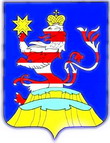 Чувашская  РеспубликаАдминистрацияМариинско-Посадскогомуниципального округа П О С Т А Н О В Л Е Н И Е 23.01.2023  № 36г. Мариинский  ПосадОб утверждении  муниципальной программы Мариинско-Посадского  муниципального округа  Чувашской Республики «Управление общественными финансами и муниципальным долгом Мариинско-Посадского  муниципального округа Чувашской Республики»Об утверждении  муниципальной программы Мариинско-Посадского  муниципального округа  Чувашской Республики «Управление общественными финансами и муниципальным долгом Мариинско-Посадского  муниципального округа Чувашской Республики»Ответственный исполнитель муниципальной программыФинансовый отдел администрации Мариинско-Посадcкого муниципального округа Чувашской Республики (далее – Финансовый отдел администрации)Соисполнители муниципальной программыАдминистрация Мариинско-Посадского муниципального округа Чувашской Республики;Участники муниципальной программыАдминистрация Мариинско-Посадского муниципального округа   Чувашской Республики; Управление по благоустройству и развитию территорий администрации Мариинско-Посадского муниципального округа;муниципальные учреждения Мариинско-Посадского муниципального округа Чувашской Республики; муниципальные унитарные предприятия Мариинско-Посадского муниципального округа Чувашской РеспубликиПодпрограммы муниципальной программы«Совершенствование бюджетной политики и обеспечение сбалансированности бюджета»;«Повышение эффективности бюджетных расходов»;«Обеспечение реализации муниципальной программы «Управление общественными финансами и муниципальным долгом»Цели муниципальной программыобеспечение долгосрочной сбалансированности и устойчивости бюджета Мариинско-Посадского муниципального округа;повышение качества управления общественными финансами Мариинско-Посадского муниципального округаЗадачи муниципальной программысовершенствование бюджетного процесса, внедрение современных информационно-коммуникационных технологий в управление общественными финансами, повышение качества и социальной направленности бюджетного планирования;проведение ответственной бюджетной политики, способствующей обеспечению долгосрочной сбалансированности и устойчивости бюджета Красноармейского муниципального округа, росту собственных доходов бюджета Мариинско-Посадского муниципального округа; повышение эффективности использования средств бюджета Мариинско-Посадского муниципального округа, развитие гибкой и комплексной системы управления бюджетными расходами, увязанной с системой муниципального стратегического управления;ориентация бюджетных расходов на достижение конечных социально-экономических результатов;эффективное управление муниципальным долгом Мариинско-Посадcкого муниципального округа, поддержание достигнутых кредитных рейтингов, обеспечение своевременного исполнения долговых обязательств Мариинско-Посадского муниципального округа;оптимизация структуры и объема муниципального долга Мариинско-Посадского муниципального округа, расходов на его обслуживание, осуществление заимствований в пределах ограничений, установленных Бюджетным кодексом Российской Федерации, эффективное использование рыночных механизмов заимствований;обеспечение открытости и доступности информации об исполнении бюджета Мариинско-Посадского муниципального округаЦелевые индикаторы и показатели муниципальной программыдостижение к 2036 году следующих целевых индикаторов и показателей:отношение дефицита бюджета Мариинско-Посадского муниципального округа к доходам бюджета Мариинско-Посадского муниципального округа (без учета безвозмездных поступлений) – не более 5,0 процента;отношение муниципального долга Мариинско-Посадского муниципального округа к доходам бюджета Мариинско-Посадского муниципального округа (без учета безвозмездных поступлений) – не более 50,0 процента;отношение объема просроченной задолженности по долговым обязательствам Мариинско-Посадского муниципального округа к общему объему задолженности по долговым обязательствам Мариинско-Посадского муниципального округа – 0,0 процента;отношение объема просроченной кредиторской задолженности бюджета Мариинско-Посадского муниципального округа к объему расходов бюджета Мариинско-Посадского муниципального округа – 0,0 процентаСрок и этапы реализации муниципальной программы2023-2035 годы:1 этап – 2023-2025 годы;2 этап – 2026-2030 годы;3 этап – 2031-2035 годыОбъемы финансирования муниципальной программы с разбивкой по годам реализациипрогнозируемый объем финансирования мероприятий муниципальной программы в 2023-2035 годах составляет  88567,8 тыс. рублей, в том числе:в 2023 году – 17126,7 тыс. рублей;в 2024 году – 7531,3 тыс. рублей;в 2025 году – 7584,8 тыс. рублейв 2026-2030 гг. – 28162,5 тыс. рублей;в 2031-2035 гг. – 28162,5 тыс. рублей.из них средства: федерального бюджета –22480,6 тыс. рублей (25,4 процента), в том числе:в 2023 году – 1490,5 тыс. рублей;в 2024 году – 1570,8 тыс. рублейв 2025 году – 1624,3 тыс. рублейв 2026-2030 гг. – 8897,5 тыс. рублей;в 2031-2035 гг. – 8897,5 тыс. рублейреспубликанского бюджета Чувашской Республики – 8711 тыс. рублей (9,8  процента), в том числе:в 2023 году – 8711 тыс. рублейв 2024 году – 0 тыс. рублейв 2025 году – 0 тыс. рублейв 2026-2030 гг. – 0 тыс. рублей;в 2031-2035 гг. – 0 тыс. рублейбюджета Мариинско-Посадского муниципального округа – 57376,2 тыс. рублей (64,8 процента), в том числе:в 2023 году – 6925,2 тыс. рублей;в 2024 году – 5960,5 тыс. рублей;в 2025 году – 5960,5 тыс. рублей;в 2026-2030 гг. – 19265 тыс. рублей;в 2031-2035 гг. – 19265 тыс. рублей;Ожидаемые результаты реализации муниципальной программыреализация муниципальной программы позволит:обеспечить сбалансированность и устойчивость бюджета Мариинско-Посадского муниципального округа;создать стабильные финансовые условия для устойчивого экономического роста, повышения уровня и качества жизни граждан;обеспечить рост собственной доходной базы бюджета Мариинско-Посадского муниципального округа;снизить долговую нагрузку на бюджет Мариинско-Посадского муниципального округа.Цели муниципальной программыЗадачи муниципальной программыЦелевые индикаторы и показатели муниципальной программыОбеспечение долгосрочной сбалансированности и устойчивости бюджета Мариинско - Посадского муниципального округасовершенствование бюджетного процесса, внедрение современных информационно-коммуникационных технологий в управление общественными финансами, повышение качества и социальной направленности бюджетного планирования;отношение дефицита бюджета Мариинско-Посадского муниципального округа к доходам бюджета Мариинско-Посадского муниципального округа (без учета безвозмездных поступлений) – не более 10,0 процентаОбеспечение долгосрочной сбалансированности и устойчивости бюджета Мариинско - Посадского муниципального округапроведение ответственной бюджетной политики, способствующей обеспечению долгосрочной сбалансированности и устойчивости бюджета Мариинско-Посадского муниципального округа, росту собственных доходов бюджета Мариинско-Посадского муниципального округа;отношение дефицита бюджета Мариинско-Посадского муниципального округа к доходам бюджета Мариинско-Посадского муниципального округа (без учета безвозмездных поступлений) – не более 10,0 процентаОбеспечение долгосрочной сбалансированности и устойчивости бюджета Мариинско - Посадского муниципального округаразвитие межбюджетных отношений, содействие повышению уровня бюджетной обеспеченности Мариинско-Посадского муниципального округаотношение дефицита бюджета Мариинско-Посадского муниципального округа к доходам бюджета Мариинско-Посадского муниципального округа (без учета безвозмездных поступлений) – не более 10,0 процентаОбеспечение долгосрочной сбалансированности и устойчивости бюджета Мариинско - Посадского муниципального округаэффективное управление муниципальным долгом Мариинско-Посадского муниципального округа, поддержание достигнутых кредитных рейтингов, обеспечение своевременного исполнения долговых обязательств Мариинско-Посадского муниципального округаотношение долга Мариинско-Посадского муниципального округа к доходам бюджета Мариинско-Посадского муниципального округа (без учета безвозмездных поступлений) – не более 50,0 процентаОбеспечение долгосрочной сбалансированности и устойчивости бюджета Мариинско - Посадского муниципального округаоптимизация структуры и объема муниципального долга Мариинско-Посадского муниципального округа, расходов на его обслуживание, осуществление заимствований в пределах ограничений, установленных Бюджетным кодексом Российской Федерации, эффективное использование рыночных механизмов заимствованийотношение объема просроченной задолженности по долговым обязательствам Мариинско-Посадского муниципального округа к общему объему задолженности по долговым обязательствам Мариинско-Посадского муниципального округа – 0,0 процентаПовышение качества управления общественными финансами Мариинско-Посадского муниципального округаповышение эффективности использования средств бюджета Мариинско-Посадского муниципального округа, развитие гибкой и комплексной системы управления бюджетными расходами, увязанной с системой стратегического управления;ориентация бюджетных расходов на достижение конечных социально-экономических результатов;обеспечение открытости и доступности информации об исполнении бюджета Мариинско-Посадского муниципального округаотношение объема просроченной кредиторской задолженности бюджета Мариинско-Посадского муниципального округа к объему расходов бюджета Мариинско-Посадского муниципального округа – 0,0 процента№п/пЦелевой индикатор и показатель (наименование)Единица измеренияЗначения целевых индикаторов и показателейЗначения целевых индикаторов и показателейЗначения целевых индикаторов и показателейЗначения целевых индикаторов и показателейЗначения целевых индикаторов и показателей№п/пЦелевой индикатор и показатель (наименование)Единица измерения2023 год2024 год2025 год2030 год2035 год12345678Муниципальная программа «Управление общественными финансами и муниципальным долгом»Муниципальная программа «Управление общественными финансами и муниципальным долгом»Муниципальная программа «Управление общественными финансами и муниципальным долгом»Муниципальная программа «Управление общественными финансами и муниципальным долгом»Муниципальная программа «Управление общественными финансами и муниципальным долгом»Муниципальная программа «Управление общественными финансами и муниципальным долгом»Муниципальная программа «Управление общественными финансами и муниципальным долгом»Муниципальная программа «Управление общественными финансами и муниципальным долгом»1.Отношение дефицита бюджета Мариинско-Посадского муниципального округа к доходам бюджета Мариинско-Посадского муниципального округа (без учета безвозмездных поступлений)процентов10,010,010,010,010,02.Отношение муниципального долга Мариинско-Посадского муниципального округа к доходам бюджета Мариинско-Посадского муниципального округа (без учета безвозмездных поступлений)процентов50,050,050,050,050,03.Отношение объема просроченной задолженности по долговым обязательствам Мариинско-Посадского муниципального округа к общему объему задолженности по долговым обязательствам Мариинско-Посадского муниципального округапроцентов0,00,00,00,00,04.Отношение объема просроченной кредиторской задолженности бюджета Мариинско-Посадского муниципального округа, а к объему расходов бюджета Мариинско-Посадского муниципального округапроцентов0,00,00,00,00,0Подпрограмма «Совершенствование бюджетной политики и обеспечение сбалансированности бюджета»Подпрограмма «Совершенствование бюджетной политики и обеспечение сбалансированности бюджета»Подпрограмма «Совершенствование бюджетной политики и обеспечение сбалансированности бюджета»Подпрограмма «Совершенствование бюджетной политики и обеспечение сбалансированности бюджета»Подпрограмма «Совершенствование бюджетной политики и обеспечение сбалансированности бюджета»Подпрограмма «Совершенствование бюджетной политики и обеспечение сбалансированности бюджета»Подпрограмма «Совершенствование бюджетной политики и обеспечение сбалансированности бюджета»Подпрограмма «Совершенствование бюджетной политики и обеспечение сбалансированности бюджета»1. Доля расходов бюджета Мариинско-Посадского муниципального округа на осуществления бюджетных инвестиций в объекты капитального строительства формируемых в рюмках программы, в общем объеме бюджетных инвестиций в объекты капитального строительства республиканской адресной инвестиционной программы на соответствующий год.процентов1001001001001002.Темп роста налоговых и неналоговых доходов бюджета Мариинско-Посадского муниципального округа (к предыдущему году)процентов1001001001001003.Доля просроченной задолженности по бюджетным кредитам, предоставленным из республиканского бюджета Чувашской Республики, в общем объеме задолженности по бюджетным кредитам, предоставленным из республиканского бюджета Чувашской Республикипроцентов0,00,00,00,00,04.Доля расходов на обслуживание муниципального долга Мариинско-Посадского муниципального округа в объеме расходов бюджета Мариинско-Посадского муниципального округа, за исключением объема расходов, которые осуществляются за счет субвенций, предоставляемых из бюджетов бюджетной системы Российской Федерациипроцентов00000Подпрограмма «Повышение эффективности бюджетных расходов»Подпрограмма «Повышение эффективности бюджетных расходов»Подпрограмма «Повышение эффективности бюджетных расходов»Подпрограмма «Повышение эффективности бюджетных расходов»Подпрограмма «Повышение эффективности бюджетных расходов»Подпрограмма «Повышение эффективности бюджетных расходов»Подпрограмма «Повышение эффективности бюджетных расходов»Подпрограмма «Повышение эффективности бюджетных расходов»1.Отношение доли расходов на содержание органов местного самоуправления Мариинско-Посадского муниципального округа Чувашской Республики к установленному нормативу формирования данных расходов в отчетном финансовом годукоэффициент1,01,01,01,01,02.Отношение количества подготовленных заключений по результатам финансово-экономической экспертизы проектов муниципальных программ Мариинско-Посадского муниципального округа к общему количеству поступивших на экспертизу проектов муниципальных программ Мариинско-Посадского муниципального округапроцентов1001001001001003.Отношение количества проведенных контрольных мероприятий к количеству контрольных мероприятий, предусмотренных планом контрольных мероприятий по проверке соблюдения бюджетного законодательства Российской Федерации и законодательства Российской Федерации о контрактной системе в сфере закупок товаров, работ, услуг для обеспечения государственных и муниципальных нужд на соответствующий финансовый годпроцентов1001001001001004.Доля электронных процедур закупок в общем объеме закупок органа, уполномоченного на определение поставщиков (подрядчиков, исполнителей) для заказчиков, осуществляющих закупки товаров, работ, услуг для обеспечения нужд Мариинско-Посадского муниципального округапроцентов1001001001001005.Доля объектов капитального строительства, в отношении которых осуществляется регулярный мониторинг освоения бюджетных инвестиций, в общем количестве объектов капитального строительства, финансируемых за счет средств бюджета Мариинско-Посадского муниципального округапроцентов1001001001001006.Доля результатов оценки качества финансового менеджмента главных распорядителей средств бюджета Мариинско-Посадского муниципального округа, размещенных на в информационно-телекоммуникационной сети "Интернет", в общем количестве результатов указанной оценки в отчетном финансовом годупроцентов1001001001001007.Уровень актуализации информации о бюджете Мариинско-Посадского муниципального округа на очередной финансовый год и плановый период, размещаемой в информационно-телекоммуникационной сети "Интернет"процентов1001001001001008.Отношение количества подготовленных заключений по результатам внешней проверки годовой бюджетной отчетности главных администраторов средств бюджета Мариинско-Посадского муниципального округа к общему количеству поступивших отчетов главных администраторов средств бюджета Марииинско-Посадского муниципального округапроцентов1001001001001009.Отношение количества проведенных проверок законности, результативности (эффективности и экономности) использования средств бюджета Мариинско-Посадского муниципального округа к количеству проверок, предусмотренных планом работы Контрольно-счетного органа Мариинско-Посадского муниципального округа на соответствующий финансовый годпроцентов10010010010010010Объем просроченной кредиторской задолженности муниципальных бюджетных и автономных учреждений в сфере образованияТыс. руб.0000011Объем просроченной кредиторской задолженности муниципальных бюджетных и автономных учреждений в сфере физической культуры и спорта000000СтатусНаименованиемуниципальной программы (подпрограмм муниципальной программы), основного мероприятияКод бюджетной классификацииКод бюджетной классификацииИсточник финансированияРасходы по годам, тыс. рублейРасходы по годам, тыс. рублейРасходы по годам, тыс. рублейРасходы по годам, тыс. рублейРасходы по годам, тыс. рублейСтатусНаименованиемуниципальной программы (подпрограмм муниципальной программы), основного мероприятияГРБСЦСРИсточник финансирования2023202420252026-20302031-2035123457891011Муниципальная программа«Управление общественными финансами и муниципальным долгом»хЧ400000000всего17126,77531,37584,828162,528162,5Муниципальная программа«Управление общественными финансами и муниципальным долгом»хЧ400000000федеральный бюджет1490,51570,81624,38897,58897,5Муниципальная программа«Управление общественными финансами и муниципальным долгом»хЧ400000000республиканский бюджет87110000Муниципальная программа«Управление общественными финансами и муниципальным долгом»хЧ400000000бюджет Мариинско-Посадского муниципального округа6925,25960,555960,51926519265Муниципальная программа«Управление общественными финансами и муниципальным долгом»хЧ400000000внебюджетные источникиПодпрограммаСовершенствование бюджетной политики и обеспечение сбалансированности бюджет  муниципальной программы «Управление общественными финансами и муниципальным долгом»хЧ410000000всего11289,52570,82624,39897,59897,5ПодпрограммаСовершенствование бюджетной политики и обеспечение сбалансированности бюджет  муниципальной программы «Управление общественными финансами и муниципальным долгом»хЧ410000000федеральный бюджет1490,51570,81624,38897,58897,5ПодпрограммаСовершенствование бюджетной политики и обеспечение сбалансированности бюджет  муниципальной программы «Управление общественными финансами и муниципальным долгом»хЧ410000000республиканский бюджет87110000ПодпрограммаСовершенствование бюджетной политики и обеспечение сбалансированности бюджет  муниципальной программы «Управление общественными финансами и муниципальным долгом»хЧ410000000бюджет Мариинско-Посадского муниципального округа10881000100010001000ПодпрограммаСовершенствование бюджетной политики и обеспечение сбалансированности бюджет  муниципальной программы «Управление общественными финансами и муниципальным долгом»хЧ410000000внебюджетные источникиОсновное мероприятиеРазвитие бюджетного планирования, формирование бюджета на очередной финансовый год и плановый период903Ч410100000всего10001000100010001000Основное мероприятиеРазвитие бюджетного планирования, формирование бюджета на очередной финансовый год и плановый период903Ч410100000федеральный бюджетОсновное мероприятиеРазвитие бюджетного планирования, формирование бюджета на очередной финансовый год и плановый период903Ч410100000республиканский бюджетОсновное мероприятиеРазвитие бюджетного планирования, формирование бюджета на очередной финансовый год и плановый период903Ч410100000бюджет Мариинско-Посадского муниципального округа10001000100010001000Основное мероприятиеРазвитие бюджетного планирования, формирование бюджета на очередной финансовый год и плановый период903Ч410100000внебюджетные источникиМероприятиеРезервные фонды903Ч410173430Всего10001000100010001000МероприятиеРезервные фонды903Ч410173430федеральный бюджетМероприятиеРезервные фонды903Ч410173430республиканский бюджетМероприятиеРезервные фонды903Ч410173430бюджет Мариинско-Посадского муниципального округа10001000100010001000МероприятиеРезервные фонды903Ч410173430внебюджетные источникиОсновное мероприятиеОсуществление мер финансовой поддержки бюджетов муниципальных районов, городских округов и поселений, направленных на обеспечение их сбалансированности и повышение уровня бюджетной обеспеченности992,974Ч410400000всего10289,51570,81624,38897,58897,5Основное мероприятиеОсуществление мер финансовой поддержки бюджетов муниципальных районов, городских округов и поселений, направленных на обеспечение их сбалансированности и повышение уровня бюджетной обеспеченности992,974Ч410400000федеральный бюджет1490,51570,81624,38897,58897,5Основное мероприятиеОсуществление мер финансовой поддержки бюджетов муниципальных районов, городских округов и поселений, направленных на обеспечение их сбалансированности и повышение уровня бюджетной обеспеченности992,974Ч410400000республиканский бюджет8711Основное мероприятиеОсуществление мер финансовой поддержки бюджетов муниципальных районов, городских округов и поселений, направленных на обеспечение их сбалансированности и повышение уровня бюджетной обеспеченности992,974Ч410400000бюджет Мариинско-Посадского муниципального округа88Основное мероприятиеОсуществление мер финансовой поддержки бюджетов муниципальных районов, городских округов и поселений, направленных на обеспечение их сбалансированности и повышение уровня бюджетной обеспеченности992,974Ч410400000внебюджетные источникиМероприятиеОсуществление первичного воинского учета на территориях, где отсутствуют военные комиссариаты, за счет субвенции, предоставляемой из федерального бюджета992Ч410451180всего1490,51570,81624,38897,58897,5МероприятиеОсуществление первичного воинского учета на территориях, где отсутствуют военные комиссариаты, за счет субвенции, предоставляемой из федерального бюджета992Ч410451180федеральный бюджет1490,51570,81624,38897,58897,5МероприятиеОсуществление первичного воинского учета на территориях, где отсутствуют военные комиссариаты, за счет субвенции, предоставляемой из федерального бюджета992Ч410451180республиканский бюджетМероприятиеОсуществление первичного воинского учета на территориях, где отсутствуют военные комиссариаты, за счет субвенции, предоставляемой из федерального бюджета992Ч410451180бюджет Мариинско-Посадского района муниципального округаМероприятиеОсуществление первичного воинского учета на территориях, где отсутствуют военные комиссариаты, за счет субвенции, предоставляемой из федерального бюджета992Ч410451180внебюджетные источникиМероприятиеСубсидии осуществление  мер финансовой поддержки бюджетов муниципальных районов, городских округов и поселений, направленных на обеспечение их сбалансированности и повышение  уровня  бюджетной обеспеченности974Ч4104SА720всего879900МероприятиеСубсидии осуществление  мер финансовой поддержки бюджетов муниципальных районов, городских округов и поселений, направленных на обеспечение их сбалансированности и повышение  уровня  бюджетной обеспеченности974Ч4104SА720федеральный бюджетМероприятиеСубсидии осуществление  мер финансовой поддержки бюджетов муниципальных районов, городских округов и поселений, направленных на обеспечение их сбалансированности и повышение  уровня  бюджетной обеспеченности974Ч4104SА720республиканский бюджет8711МероприятиеСубсидии осуществление  мер финансовой поддержки бюджетов муниципальных районов, городских округов и поселений, направленных на обеспечение их сбалансированности и повышение  уровня  бюджетной обеспеченности974Ч4104SА720бюджет Мариинско-Посадского муниципального округа88МероприятиеСубсидии осуществление  мер финансовой поддержки бюджетов муниципальных районов, городских округов и поселений, направленных на обеспечение их сбалансированности и повышение  уровня  бюджетной обеспеченности974Ч4104SА720внебюджетные источникиПодпрограммаОбеспечение реализации муниципальной программы «Управление общественными финансами и муниципальным долгом»хЧ4Э0000000всего5837,24960,54960,51826518265ПодпрограммаОбеспечение реализации муниципальной программы «Управление общественными финансами и муниципальным долгом»хЧ4Э0000000федеральный бюджетПодпрограммаОбеспечение реализации муниципальной программы «Управление общественными финансами и муниципальным долгом»хЧ4Э0000000республиканский бюджетПодпрограммаОбеспечение реализации муниципальной программы «Управление общественными финансами и муниципальным долгом»хЧ4Э0000000бюджет Мариинско-Посадского муниципального округа5837,24960,54960,51826518265ПодпрограммаОбеспечение реализации муниципальной программы «Управление общественными финансами и муниципальным долгом»хЧ4Э0000000внебюджетные источникиОсновное мероприятиеОсновное мероприятие «Обще программные расходы»хЧ4Э0100000всего5837,24960,54960,51826518265Основное мероприятиеОсновное мероприятие «Обще программные расходы»хЧ4Э0100000федеральный бюджетОсновное мероприятиеОсновное мероприятие «Обще программные расходы»хЧ4Э0100000республиканский бюджетОсновное мероприятиеОсновное мероприятие «Обще программные расходы»хЧ4Э0100000бюджет Мариинско-Посадского муниципального округа5837,24960,54960,51826518265Основное мероприятиеОсновное мероприятие «Обще программные расходы»хЧ4Э0100000Внебюджетные источникиМероприятиеОбеспечение функций муниципальных органов992Ч4Э0100200всего5363,14960,54960,51826518265МероприятиеОбеспечение функций муниципальных органов992Ч4Э0100200федеральный бюджетМероприятиеОбеспечение функций муниципальных органов992Ч4Э0100200республиканский бюджетМероприятиеОбеспечение функций муниципальных органов992Ч4Э0100200бюджет Мариинско-Посадского муниципального округа5363,14960,54960,51826518265МероприятиеОбеспечение функций муниципальных органов992Ч4Э0100200внебюджетные источникиМероприятиеОбеспечение функций муниципальных органов992Ч4Э0100200всего474,100МероприятиеОбеспечение функций муниципальных органов992Ч4Э0100200федеральный бюджетМероприятиеОбеспечение функций муниципальных органов992Ч4Э0100200республиканский бюджетМероприятиеОбеспечение функций муниципальных органов992Ч4Э0100200бюджет Мариинско-Посадского муниципального округа474,100МероприятиеОбеспечение функций муниципальных органов992Ч4Э0100200внебюджетные источникиОтветственный исполнитель подпрограммыФинансовый отдел администрации Мариинско-Посадского муниципального округа Чувашской Республики (далее – Финансовый отдел администрации)Цель подпрограммысоздание условий для обеспечения долгосрочной сбалансированности и повышения устойчивости бюджетной системы в Мариинско-Посадском муниципальном округеЗадачи подпрограммысовершенствование бюджетной политики, создание прочной финансовой основы в рамках бюджетного планирования для социально-экономических преобразований, обеспечения социальных гарантий населению, развития общественной инфраструктуры;обеспечение роста собственных доходов бюджета Мариинско-Посадского муниципального округа, рациональное использование механизма предоставления налоговых льгот;рационализация структуры расходов и эффективное использование средств бюджета Мариинско-Посадского муниципального округа, концентрация бюджетных инвестиций на приоритетных направлениях социально-экономического развития Мариинско-Посадского муниципального округа;обеспечение долговой устойчивости Мариинско-Посадского муниципального округа, проведение ответственной долговой политики, снижение бюджетных рисков, связанных с долговой нагрузкой на бюджет Мариинско-Посадского муниципального округа;развитие долгосрочного и среднесрочного бюджетного планирования в увязке со стратегическим планированием и прогнозами социально-экономического развития Мариинско-Посадского муниципального округа на долгосрочный период;эффективное управление муниципальным долгом Мариинско-Посадского муниципального округа, недопущение образования просроченной задолженности по долговым обязательствам Мариинско-Посадского муниципального округаЦелевые индикаторы и показатели подпрограммыдостижение к 2036 году следующих целевых индикаторов и показателей:темп роста налоговых и неналоговых доходов бюджета Мариинско-Посадского муниципального округа (к предыдущему году) – 104,0 процента;доля просроченной задолженности по бюджетным кредитам, предоставленным из республиканского бюджета Чувашской Республики, в общем объеме задолженности по бюджетным кредитам, предоставленным из республиканского бюджета Чувашской Республики, – 0,0 процента;доля расходов на обслуживание муниципального долга Мариинско-Посадского муниципального округа в объеме расходов бюджета Мариинско-Посадского муниципального округа, за исключением объема расходов, которые осуществляются за счет субвенций, предоставляемых из бюджетов бюджетной системы Российской Федерации, – 1,4 процентаЭтапы и сроки реализации подпрограммы2023-2035 годы:1 этап – 2023-2025 годы;2 этап – 2026-2030 годы;3 этап – 2031-2035 годыОбъемы финансирования подпрограммы с разбивкой по годам реализации подпрограммыпрогнозируемый объем финансирования мероприятий подпрограммы в 2023-2035 годах составляет 36279,6 тыс. рублей, в том числе:в 2023 году – 11289,5 тыс. рублей;в 2024 году – 2570,8 тыс. рублей;в 2025 году – 2624,3 тыс. рублей;в 2026-2030 годах – 9897,5 тыс. рублей ежегодно;в 2031-2035 годах – 9897,5 тыс. рублей; ежегодноиз них средства: федерального бюджета –22480,6 тыс. рублей (61,9 процента), в том числе:в 2023 году – 1490,5 тыс. рублей;в 2024 году – 1570,8 тыс. рублейв 2025 году – 1624,3тыс. рублейв 2026-2030 гг. – 8897,5 тыс. рублей ежегодно;в 2031-2035 гг. – 8897,5 тыс. рублей ежегодно.республиканского бюджета Чувашской Республики – 8711 тыс. рублей (24 процента), в том числе:в 2023 году – 8711 тыс. рублейв 2024 году – 0 тыс. рублейв 2025 году – 0 тыс. рублейв 2026-2030 гг. – 0  тыс. рублей ежегодно;в 2031-2035 гг. – 0 тыс. рублей ежегоднобюджета Мариинско-Посадского муниципального округа – 5088 тыс. рублей (14,1 процента), в том числе:в 2023 году – 1088 тыс. рублей;в 2024 году – 1000 тыс. рублей;в 2025 году – 1000 тыс. рублей;в 2026-2030 годах – 1000,0 тыс. рублей ежегоднов 2031-2035 годах – 1000,0 тыс. рублей ежегодно.Объемы финансирования подпрограммы подлежат ежегодному уточнению исходя из возможностей республиканского бюджета Чувашской Республики и бюджета Мариинско-Посадского муниципального округаОжидаемые результаты реализации подпрограммыреализация подпрограммы позволит обеспечить:повышение качества бюджетного планирования, формирование бюджета Мариинско-Посадского муниципального округа на основе муниципальных программ Мариинско-Посадского муниципального округа, создание интегрированной системы управления финансами в Мариинско-Посадском муниципальном округе с применением передовых информационно-коммуникационных технологий;увеличение собственных доходов бюджета Мариинско-Посадского муниципального округа, оптимизацию предоставляемых налоговых льгот;повышение эффективности использования бюджетных средств, отсутствие просроченной кредиторской задолженности бюджета Мариинско-Посадского муниципального округа;повышение эффективности управления муниципальным долгом Мариинско-Посадского муниципального округа, оптимизация и своевременное исполнение долговых обязательств Мариинско-Посадского муниципального округа.СтатусНаименованиемуниципальной программы (подпрограмм муниципальной программы), основного мероприятияКод бюджетной классификацииКод бюджетной классификацииИсточник финансированияРасходы по годам, тыс. рублейРасходы по годам, тыс. рублейРасходы по годам, тыс. рублейРасходы по годам, тыс. рублейРасходы по годам, тыс. рублейСтатусНаименованиемуниципальной программы (подпрограмм муниципальной программы), основного мероприятияГРБСЦСРИсточник финансирования2023202420252026-20302031-203512345678910ПодпрограммаСовершенствование бюджетной политики и обеспечение сбалансированности бюджета  муниципальной программы «Управление общественными финансами и муниципальным долгом»Ч410000000всего11289,52570,82624,39897,59897,5ПодпрограммаСовершенствование бюджетной политики и обеспечение сбалансированности бюджета  муниципальной программы «Управление общественными финансами и муниципальным долгом»Ч410000000федеральный бюджет1490,51570,81624,38897,58897,5ПодпрограммаСовершенствование бюджетной политики и обеспечение сбалансированности бюджета  муниципальной программы «Управление общественными финансами и муниципальным долгом»Ч410000000республиканский бюджетПодпрограммаСовершенствование бюджетной политики и обеспечение сбалансированности бюджета  муниципальной программы «Управление общественными финансами и муниципальным долгом»Ч410000000бюджет Мариинско-Посадского муниципального округа10881000100010001000ПодпрограммаСовершенствование бюджетной политики и обеспечение сбалансированности бюджета  муниципальной программы «Управление общественными финансами и муниципальным долгом»Ч410000000внебюджетные источникиОсновное мероприятиеРазвитие бюджетного планирования, формирование бюджета  на очередной финансовый год и плановый период903Ч410100000всего10001000100010001000Основное мероприятиеРазвитие бюджетного планирования, формирование бюджета  на очередной финансовый год и плановый период903Ч410100000федеральный бюджетОсновное мероприятиеРазвитие бюджетного планирования, формирование бюджета  на очередной финансовый год и плановый период903Ч410100000республиканский бюджетОсновное мероприятиеРазвитие бюджетного планирования, формирование бюджета  на очередной финансовый год и плановый период903Ч410100000бюджет Мариинско-Посадского муниципального округа10001000100010001000Основное мероприятиеРазвитие бюджетного планирования, формирование бюджета  на очередной финансовый год и плановый период903Ч410100000внебюджетные источникиМероприятие Резервные фонды903Ч410173430Всего10001000100010001000Мероприятие Резервные фонды903Ч410173430федеральный бюджетМероприятие Резервные фонды903Ч410173430республиканский бюджетМероприятие Резервные фонды903Ч410173430бюджет Мариинско-Посадского муниципального округа10001000100010001000Мероприятие Резервные фонды903Ч410173430внебюджетные источникиМероприятие Резервные фонды903Ч410173430внебюджетные источникиОсновное мероприятие Осуществление мер финансовой поддержки бюджетов муниципальных районов, городских округов и поселений, направленных на обеспечение их сбалансированности и повышение уровня бюджетной обеспеченности992,974Ч410400000всего1490,51570,81624,38897,58897,5Основное мероприятие Осуществление мер финансовой поддержки бюджетов муниципальных районов, городских округов и поселений, направленных на обеспечение их сбалансированности и повышение уровня бюджетной обеспеченности992,974Ч410400000федеральный бюджет1490,51570,81624,38897,58897,5Основное мероприятие Осуществление мер финансовой поддержки бюджетов муниципальных районов, городских округов и поселений, направленных на обеспечение их сбалансированности и повышение уровня бюджетной обеспеченности992,974Ч410400000республиканский бюджет8711Основное мероприятие Осуществление мер финансовой поддержки бюджетов муниципальных районов, городских округов и поселений, направленных на обеспечение их сбалансированности и повышение уровня бюджетной обеспеченности992,974Ч410400000бюджет Мариинско-Посадского муниципального округа88Основное мероприятие Осуществление мер финансовой поддержки бюджетов муниципальных районов, городских округов и поселений, направленных на обеспечение их сбалансированности и повышение уровня бюджетной обеспеченности992,974Ч410400000внебюджетные источникиМероприятиеОсуществление первичного воинского учета на территориях, где отсутствуют военные комиссариаты, за счет субвенции, предоставляемой из федерального бюджета992Ч410451180всего1490,51570,81624,38897,58897,5МероприятиеОсуществление первичного воинского учета на территориях, где отсутствуют военные комиссариаты, за счет субвенции, предоставляемой из федерального бюджета992Ч410451180федеральный бюджет1490,51570,81624,38897,58897,5МероприятиеОсуществление первичного воинского учета на территориях, где отсутствуют военные комиссариаты, за счет субвенции, предоставляемой из федерального бюджета992Ч410451180республиканский бюджетМероприятиеОсуществление первичного воинского учета на территориях, где отсутствуют военные комиссариаты, за счет субвенции, предоставляемой из федерального бюджета992Ч410451180бюджет Мариинско-Посадского муниципального округаМероприятиеОсуществление первичного воинского учета на территориях, где отсутствуют военные комиссариаты, за счет субвенции, предоставляемой из федерального бюджета992Ч410451180внебюджетные источникиМероприятиеСубсидии на осуществление мер финансовой поддержки  бюджетов   муниципальных районов, городских округов и поселений, направленных на обеспечение  их сбалансированности и повышение  уровня  бюджетной обеспеченности974Ч4014SA720всего8799МероприятиеСубсидии на осуществление мер финансовой поддержки  бюджетов   муниципальных районов, городских округов и поселений, направленных на обеспечение  их сбалансированности и повышение  уровня  бюджетной обеспеченности974Ч4014SA720федеральный бюджетМероприятиеСубсидии на осуществление мер финансовой поддержки  бюджетов   муниципальных районов, городских округов и поселений, направленных на обеспечение  их сбалансированности и повышение  уровня  бюджетной обеспеченности974Ч4014SA720республиканский бюджет8711МероприятиеСубсидии на осуществление мер финансовой поддержки  бюджетов   муниципальных районов, городских округов и поселений, направленных на обеспечение  их сбалансированности и повышение  уровня  бюджетной обеспеченности974Ч4014SA720бюджет Мариинско-Посадского муниципального округа88МероприятиеСубсидии на осуществление мер финансовой поддержки  бюджетов   муниципальных районов, городских округов и поселений, направленных на обеспечение  их сбалансированности и повышение  уровня  бюджетной обеспеченности974Ч4014SA720внебюджетные источникиМероприятиеСубсидии на осуществление мер финансовой поддержки  бюджетов   муниципальных районов, городских округов и поселений, направленных на обеспечение  их сбалансированности и повышение  уровня  бюджетной обеспеченности974Ч4014SA720Ответственный исполнитель подпрограммыФинансовый отдел администрации Мариинско-Посадского муниципального округа Чувашской Республики (далее – Финансовый отдел администрации)Соисполнители подпрограммыАдминистрация Мариинско-Посадского муниципального округа Чувашской Республики;Контрольно-счетная палата Чувашской Республики (по согласованию)Цель подпрограммыповышение эффективности бюджетных расходов Мариинско-Посадского муниципального округа на основе дальнейшего совершенствования бюджетных правоотношений и механизмов использования бюджетных средствЗадачи подпрограммыуправление финансовым обеспечением муниципальных программ Мариинско-Посадского муниципального округа с учетом результатов оценки эффективности их реализации, а также с учетом приоритетности финансирования региональных проектов;усиление контроля за достижением конечных и непосредственных результатов мероприятий муниципальных программ Мариинско-Посадского муниципального округа и региональных проектов;повышение эффективности и результативности муниципального финансового контроля за использованием средств бюджета Мариинско-Посадского муниципального округа;повышение эффективности системы закупок товаров, работ, услуг для обеспечения муниципальных нужд Мариинско-Посадского  муниципального округа;повышение экономической самостоятельности и сбалансированности бюджета Мариинско-Посадского  муниципального округа, его доходной базы, качества управления муниципальными финансами;повышение качества финансового менеджмента в сфере муниципального управления, оптимизация структуры и повышение эффективности деятельности муниципальных учреждений Мариинско-Посадского  муниципального округа, создание условий для качественного предоставления муниципальных услуг;развитие информационно-технологической составляющей совершенствования бюджетного процесса в условиях формирования государственной интегрированной информационной системы «Электронный бюджет»;повышение открытости и прозрачности бюджетной системы в Мариинско-Посадском муниципальном округе, доступности для граждан информации о составлении и исполнении бюджета Мариинско-Посадского  муниципального округаЦелевые индикаторы и показатели подпрограммыдостижение к 2036 году следующих целевых индикаторов и показателей:отношение доли расходов на содержание органов местного самоуправления Мариинско-Посадского муниципального округа к установленному нормативу формирования данных расходов в отчетном финансовом году – 1,0;отношение количества подготовленных заключений по результатам финансово-экономической экспертизы проектов муниципальных программ Мариинско-Посадского муниципального округа к общему количеству поступивших на экспертизу проектов муниципальных программ Мариинско-Посадского муниципального округа – 100,0 процента;отношение количества проведенных контрольных мероприятий к количеству контрольных мероприятий, предусмотренных планом контрольных мероприятий по проверке соблюдения бюджетного законодательства Российской Федерации и законодательства Российской Федерации о контрактной системе в сфере закупок товаров, работ, услуг для обеспечения государственных и муниципальных нужд на соответствующий финансовый год, – 100,0 процента;доля электронных процедур закупок в общем объеме закупок органа местного самоуправления Мариинско-Посадского муниципального округа, уполномоченного на определение поставщиков (подрядчиков, исполнителей) для заказчиков, осуществляющих закупки товаров, работ, услуг для обеспечения нужд Мариинско-Посадского муниципального округа, – 100,0 процента;доля объектов капитального строительства, в отношении которых осуществляется регулярный мониторинг освоения бюджетных инвестиций, в общем количестве объектов капитального строительства, финансируемых за счет средств бюджета Мариинско-Посадского муниципального округа в рамках адресной инвестиционной программы, – 100,0 процента;доля результатов оценки качества финансового менеджмента главных распорядителей средств бюджета Мариинско-Посадского муниципального округа, размещенных на сайте Мариинско-Посадского  муниципального округа в информационно-телекоммуникационной сети «Интернет», в общем количестве результатов указанной оценки в отчетном финансовом году – 100,0 процента;уровень актуализации информации о бюджете Мариинско-Посадского муниципального округа на очередной финансовый год и плановый период, размещаемой на сайте Красноармейского муниципального округа в информационно-телекоммуникационной сети «Интернет», – 100,0 процента;отношение количества подготовленных заключений на проекты решений Собрания депутатов Мариинско-Посадского муниципального округа Чувашской Республики к количеству поступивших проектов решений Собрания депутатов Мариинско-Посадского муниципального округа Чувашской Республики за соответствующий финансовый год – 100,0 процента;отношение количества подготовленных заключений по результатам внешней проверки годовой бюджетной отчетности главных администраторов бюджета Мариинско-Посадского муниципального округа к общему количеству поступивших отчетов главных администраторов средств бюджета Мариинско-Посадского  муниципального округа – 100,0 процента;отношение количества проведенных проверок законности, результативности (эффективности и экономности) использования средств бюджета Мариинско-Посадского  муниципального округа к количеству проверок, предусмотренных планом работы Контрольно-счетной палаты Чувашской Республики на соответствующий финансовый год, – 100,0 процентаЭтапы и сроки реализации подпрограммы2023-2035 годы:1 этап – 2023-2025 годы;2 этап – 2026-2030 годы;3 этап – 2031-2035 годыОбъемы финансирования подпрограммы с разбивкой по годам реализации подпрограммыпрогнозируемый объем финансирования мероприятий подпрограммы в 2023-2035 годах составляет 0,0 тыс. рублей.Объемы финансирования подпрограммы подлежат ежегодному уточнению исходя из возможностей республиканского бюджета Чувашской Республики и бюджета Мариинско-Посадского  муниципального округаОжидаемые результаты реализации подпрограммыреализация подпрограммы позволит обеспечить:сокращение неэффективных бюджетных расходов;повышение эффективности управления бюджетными расходами, обеспечение их взаимосвязи с достижением целей стратегического управления на всех этапах бюджетного процесса;создание стабильных финансовых условий для выполнения расходных обязательств Мариинско-Посадского о муниципального округа, прежде всего в части социальной поддержки граждан;эффективное использование средств бюджета Мариинско-Посадского муниципального округа при обеспечении роста качества финансового менеджмента на муниципальном уровне;повышение эффективности бюджетных инвестиций в объекты капитального строительства;экономию бюджетных средств за счет повышения эффективности закупок товаров, работ, услуг для обеспечения нужд Мариинско-Посадского  муниципального округа;создание эффективной системы внутреннего муниципального финансового контроля за использованием бюджетных средств;доступность для граждан информации о формировании и исполнении бюджета Мариинско-Посадского муниципального округа.